สารบัญ										       	        หน้าความเป็นมาและความสำคัญ.........................................................................................................................3วิสัยทัศน์ พันธกิจ...........................................................................................................................................4นโยบายบริหารราชการ ผู้บัญชาการตำรวจแห่งชาติ.....................................................................................5แผนปฏิบัติราชการสำนักงานตำรวจแห่งชาติ ประจำปีงบประมาณ พ.ศ.2566…………………………………….10แผนปฏิบัติราชการสถานีตำรวจนครบาลบางพลัด.... ..................................................................................12ประจำปีงบประมาณ พ.ศ.2566ยุทธศาสตร์ที่ 1  เสริมสร้างความมั่นคงของสถาบันหลักของชาติ……………………………………………12ยุทธศาสตร์ที่ 2  เพิ่มประสิทธิภาพในการสร้างความปลอดภัยในชีวิตและทรัพย์สิน                       การอํานวยความยุติธรรมทางอาญา..................................................................15 ยุทธศาสตร์ที่ 3  ป้องกันและแก้ไขปัญหาที่มีผลกระทบต่อความมั่นคง……………………………………24ยุทธศาสตร์ที่ 4  พัฒนาองค์กรให้ทันสมัย สู่ระบบราชการไทย 4.0……………………………………….32ความเป็นมาและความสำคัญ    ความเป็นมา	สำนักงานตำรวจแห่งชาติ กำหนดนโยบายให้ทุกหน่วยงานในสังกัด จัดทำแผนปฏิบัติราชการประจำปี   ให้สอดคล้องรองรับกับประเด็นยุทธศาสตร์สำนักงานตำรวจแห่งชาติ 20 ปี (พ.ศ.2561-2580) ที่เกี่ยวข้อง    กับภารกิจของหน่วยงาน ตามนโยบายบริหารราชการผู้บัญชาการตำรวจแห่งชาติ ประจำปีงบประมาณ พ.ศ.2566 และแผนปฏิบัติราชการสำนักงานตำรวจแห่งชาติ ประจำปีงบประมาณ พ.ศ.2566 ซึ่งสถานีตำรวจนครบาลบางพลัด ได้นำนโยบาย แนวทางดังกล่าว และแผนปฏิบัติราชการมาใช้เป็นกรอบ ในการจัดทำแผนปฏิบัติราชการ  สถานีตำรวจนครบาลบางพลัด ประจำปีงบประมาณ พ.ศ.2566      ความสำคัญ	สถานีตำรวจนครบาลบางพลัด ได้จัดทำแผนปฏิบัติราชการประจำปีงบประมาณ พ.ศ.2566 โดยได้นำภารกิจของหน่วยที่เกี่ยวข้องกับนโยบายบริหารราชการผู้บัญชาการตำรวจแห่งชาติ ประจำปีงบประมาณ    พ.ศ.2566 แผนปฏิบัติราชการสำนักงานตำรวจแห่งชาติประจำปีงบประมาณ พ.ศ.2566 และแผนปฏิบัติราชการกองบัญชาการตำรวจนครบาล ประจำปีงบประมาณ พ.ศ.2566 มากำหนดเป็นแผนปฏิบัติราชการซึ่งมีความสอดคล้องกับประเด็นยุทธศาสตร์สำนักงานตำรวจแห่งชาติ 20 ปี (พ.ศ.2561-2580) ประกอบด้วย วิสัยทัศน์ พันธกิจ ประเด็นยุทธศาสตร์ เป้าประสงค์ กลยุทธ์ โดยจัดทำ แผนงาน/โครงการ/กิจกรรม ตัวชี้วัด และกำหนดหน่วยรับผิดชอบเพื่อใช้ในการบริหาร ขับเคลื่อน ติดตาม ประเมินผลในการปฏิบัติราชการให้เป็นไปด้วยความเรียบร้อย และเกิดผลสัมฤทธิ์สูงสุดวิสัยทัศน์บริการเป็นเลิศ เทิดไว้ด้วยการอำนวยความยุติธรรมนำความปลอดภัยในชีวิตและทรัพย์สินมาสู่ประชาชนจัดสังคมให้เป็นระเบียบพันธกิจ1.	ถวายความปลอดภัยพระมหากษัตริย์ และพระบรมวงศานุวงศ์2.	บังคับใช้กฎหมายและอำนวยความยุติธรรมทางอาญา3.	รักษาความสงบเรียบร้อย และความมั่นคงของราชอาณาจักรนโยบายบริหารราชการ ของผู้บัญชาการตำรวจแห่งชาติ	สำนักงานตำรวจแห่งชาติ ภายใต้การนำองค์กรของ พลตำรวจเอก ดำรงศักดิ์  กิตติประภัสร์                            ผู้บัญชาการตำรวจแห่งชาติ เพื่อให้การบริหารราชการของสำนักงานตำรวจแห่งชาติบรรลุผลสำเร็จ               มีประสิทธิภาพ เกิดประโยชน์สูงสุดกับประชาชนและสอดคล้องกับนโยบายของรัฐบาล สานต่อนโยบาย      ของ ตร. ให้เป็นไปอย่างต่อเนื่อง จึงได้กำหนดนโยบายการบริหารราชการ สำนักงานตำรวจแห่งชาติ ประจำปีงบประมาณ พ.ศ.2566 ภายใต้วิสัยทัศน์  “เป็นตำรวจมืออาชีพ  ทำงานเชิงรุก  เพื่อความสงบสุขของประชาชน” ดังนี้
1. พิทักษ์ เทิดทูนและเทิดพระเกียรติต่อสถาบันพระมหากษัตริย์	1.1 ยึดถือ การถวายความปลอดภัยเป็นภารกิจสำคัญสูงสุด	1.2 เสริมสร้างจิตสำนึกรักและหวงแหน มุ่งจงรักภักดีพร้อมธำรงรักษาไว้ ซึ่ง “สถาบันชาติ ศาสนา พระมหากษัตริย์	1.3 น้อมนำ โครงการอันเนื่องมาจากพระราชดำริ ไปปฏิบัติ2. เสริมสร้างภาพลักษณ์ด้วยการยกระดับบริการประชาชน 	2.1 นำแนวทางการยกระดับการบริการประชาชนของสถานีตำรวจ ที่ ตร.กำหนดไว้ในปี 2560 มาใช้    ซึ่งจะมีจุดเน้นในการปฏิบัติของทุกสายงาน	2.2 ควบคุม กำกับ ดูแลการให้บริการประชาชน บนสถานีตำรวจให้ได้รับความสะดวก รวดเร็ว และเป็นธรรมอย่างเท่าเทียมกัน	2.3 ดูแลรักษาความสะอาด อาคารที่ทำการ ที่จอดรถผู้มาติดต่อราชการและบริเวณโดยรอบให้สะอาดเรียบร้อยพร้อมบริการประชาชน	2.4 ฝึกอบรมพัฒนากำลังพล รวมถึงคุณธรรม จริยธรรม จิตบริการสาธารณะ (Service  Mind) และการจัดการความเครียด	2.5 ประชุมร่วมกับหัวหน้างานทุกสายงานอย่างน้อยสัปดาห์ละครั้ง เพื่อถ่ายทอดภารกิจตามที่ผู้บังคับบัญชามอบหมายและรับทราบปัญหาข้อขัดข้องในการปฏิบัติหน้าที่	2.6 ออกพบปะประชาชน ผู้นำชุมชนบุคคลสำคัญตามชุมชน ในเขตพื้นที่เพื่อสร้างแนวร่วม และสร้างช่องทางการติดต่อสื่อสารกับชุมชน รับทราบปัญหาและติดตามความพึงพอใจในการปฏิบัติงานของตำรวจ	2.7 ให้ความสำคัญกับการเยี่ยมเยียนและการแจ้งความคืบหน้าทางคดีให้ผู้เสียกายทราบเป็นระยะ	2.8 ระดับ บช/ภ. บก/ภ.จว. จัดทีมสุ่มตรวจการยกระดับการบริการประชาชน	2.9 บูรณาการตำรวจพื้นที่กับตำรวจเฉพาะทางให้เป็นหนึ่งเดียว (ทำคนน้อยเป็นคนมาก) 	2.10 แก้ปัญหาความเดือดร้อนของประชาชนในพื้นที่อย่างทันท่วงที โดยการพัฒนาระบบสายตรวจให้ไปถึงที่เกิดเหตุได้อย่างรวดเร็ว และระงับเหตุได้อย่างมีประสิทธิภาพ	2.11 การใช้กล้อง CCTV  ดูผ่านโทรศัพท์มือถือของผู้บังคับบัญชา และศูนย์วิทยุ 191 เพื่อควบคุมการปฏิบัติภายในสถานีตำรวจ เช่น ห้องสอบสวน ห้องควบคุมผู้ต้องหา เป็นต้น	2.12 การประเมินผลการปฏิบัติราชการจะต้องวัดผลอย่างจริงจัง และนำผลประเมินไปใช้ในการบริหารงานบุคคลและการจัดสรรทรัพยากรต่างๆ อย่างเหมาะสม3.	การแก้ไขปัญหาอาชญากรรมที่สร้างความเดือดร้อนต่อประชาชนและขับเคลื่อนนโยบายสำคัญของรัฐบาล การแก้ไขปัญหาอาชญากรรม	3.1 ดูแลความปลอดภัยในชีวิตและทรัพย์สิน		3.1.1 ควบคุมแหล่งก่ออาชญากรรมพื้นที่เสี่ยง แหล่งมั่วสุม แหล่งอบายมุข บุคคลเสี่ยง บุคคล      เฝ้าระวัง และผู้มีอิทธิพล		3.1.2 นำเทคโนโลยีสมัยใหม่มาใช้ในการป้องกันปราบปรามอาชญากรรม	3.2 การสืบสวน		3.2.1 เร่งรัดติดตามจับกุมคดีหลังเกิดเหตุให้ได้โดยเร็ว		3.2.2 ติดตามจับกุมหมายจับค้างเก่า		3.2.3 สืบสวนเชิงรุก หมามาตรการเพิ่มสายข่าว ดำเนินคดีกับกลุ่มแก๊งคนร้ายที่จะก่อเหตุ		3.2.4 เพิ่มการติดตั้งกล่อง CCTV ตามจุดเสี่ยง	3.3 งานจราจร		3.3.1 นำระบบฐานข้อมูลอุบัติเหตุบนถนน (อบถ.ตร.) ระบบ PTM มาใช้ในการปฏิบัติงาน		3.3.2 นำเทคโนโลยีสมัยใหม่มาใช้ในการอำนวยความสะดวกจราจร และการสร้างความปลอดภัยบนท้องถนน		3.3.3 ดำเนินโครงการอาสาตาจราจร และโครงการสุภาพบุรุษจราจรดูแลความปลอดภัยนักท่องเที่ยว มาตรการ 3 ด้าน	1.ดูแลความปลอดภัยในชีวิตและทรัพย์สิน	2.ความสะดวกรวดเร็วในการให้บริการ	3.ให้นักท่องเที่ยวเกิดความอบอุ่นประทับใจนโยบายสำคัญของรัฐบาล	ยาเสพติด เงินกู้นอกรระบบ ค้ามนุษย์ และอาชญากรรมข้ามชาติ4. แก้ไขปัญหายาเสพติดทุกมิติ อย่างเป็นระบบโดยบูรณาการกับทุกภาคส่วน	4.1 ดำเนินการเชิงรุก ลดการแพร่ระบาดยาเสพติดในพื้นที่อย่างจริงจังโดยแสวงหาความร่วมมือจากทุกภาคส่วน ในการแก้ไขปัญหาทั้งมิติในการป้องกัน การจับกุม และบำบัด โดยเฉพาะในชุมชน สถานศึกษา สถานบริการและสถานประกอบการ	4.2 สกัดกั้นการนำเข้า ปราบปรามจับกุมและใช้มาตรการทางทรัพย์สินแบบบูรณาการทั้ง ยึด อายัดทรัพย์คดียาเสพติด การฟอกเงินต่อผู้กระทำผิดทุกระดับ	4.3 กวดขันดูแล มิให้ข้าราชการตำรวจเข้าไปพัวพันเกี่ยวข้องกับยาเสพติดหากฝ่าฝืนให้ดำเนินการทางอาญา วินัย ทางปกครองอย่างเด็ดขาด5. เพิ่มการมีส่วนร่วมระหว่างตำรวจกับประชาชน  โดยเปิดช่องทางรับฟังปัญหาและข้อเสนอแนะจากประชาชน	5.1 หัวหน้าสถานีตำรวจต้องลงพื้นที่เยี่ยมเยียนชุมชน/ประชาชน อย่างน้อย 1 ครั้ง/สัปดาห์ และให้ ผบก.สุ่มตรวจอย่างน้อยเดือนละครั้ง เพื่อไปรับรู้ปัญหาและนำไปแก้ไขปัญหาได้อย่างเป็นรูปธรรม	5.2 จนท.สายตรวจ เน้นให้มีการ Stop Walk and Talk และ จนท.ประสานงานชุมชน จนท.ตำรวจชุมชนสัมพันธ์ รวมถึง จนท.จราจร และ จนท.สืบสวน เพื่อรับทราบปัญหาหรือข้อเสนอแนะจากประชาชน แล้วรวบรวมรายงานให้ผู้บังคับบัญชา เพื่อให้หัวหน้าสถานีตำรวจจัดระบบในการแก้ไขปัญหาได้อย่างเป็นรูปธรรม	5.3 ใช้ช่องทางหมายเลขโทรศัพท์ 191 และศูนย์วิทยุของสถานีตำรวจรับแจ้งเบาะแสเรื่องร้องเรียน และเพิ่มช่องทางในการรับเรื่องร้องเรียน แจ้งเหตุ แจ้งเบาะแสจากประชาชน เช่น แอปพลิเคชันไลน์ (ไลน์ Official/กลุ่มไลน์ Open chat) เฟชบุ๊ก Cyber Village ฯลฯ โดยให้มีการสรุปรายงานให้ ผบก./ผกก.ทราบทุกสัปดาห์	5.4 แสวงหาความร่วมมือจากเครือข่ายภาคประชาชน องค์กรปกครองส่วนท้องถิ่นและทุกภาคส่วน ทั้งในมิติด้านงบประมาณ และความร่วมมือด้านต่างๆ6.พัฒนาคุณภาพชีวิตและสร้างขวัญกำลังใจให้แก่ข้าราชการตำรวจ	6.1 ให้ทุกหน่วยสำรวจความต้องการ อาคารที่ทำการ ที่พักอาศัย โดยให้ บช/ภ.จัดลำดับความสำคัญ รวมถึงเตรียมสถานที่รองรับโครงการศูนย์รับแจ้งเหตุฉุกเฉินแห่งชาติ (191) เสนอ ตร.ภายในกลางเดือน พ.ย.2566 (รองรับการจัดทำคำขอปีงบประมาณ ปี พ.ศ.2567) พร้อมทั้งเสนอความต้องการ ซ่อมแซม ปรับปรุงอาคารที่ทำการ ที่พักอาศัย ภายใน มิ.ย.2566 (รองรับงบเหลือจ่ายกลางปี)	6.2 ให้ทุก บช./ภ. และสายงานต่างๆ รวมถึงศูนย์ปราบปรามอาชญากรรมพิเศษ ศูนย์ปฏิบัติงานและศูนย์บริหารงาน สำรวจความต้องการยานพาหนะ อุปกรณ์และเครื่องมือเครื่องใช้ต่างๆ เสนอภายในกลางเดือน    พ.ย.2566	6.3 เร่งรัดหาพื้นที่สำหรับก่อสร้างบ้านพักอาศัยสำหรับข้าราชการตำรวจทุกหน่วยในสังกัด ตาม MOU ระหว่าง ตร.กับกรมธนารักษ์	6.4 พัฒนาคุณภาพชีวิตข้าราชการตำรวจให้มีความสุขในการปฏิบัติงานปรับสภาพแวดล้อมให้เอื้อต่อการปฏิบัติงาน และจัดหาวัสดุอุปกรณ์ที่จำเป็นต่อการปฏิบัติงานให้เพียงพอ	6.5 หัวหน้าสถานีตำรวจและผู้บังคับบัญชาต้องมีการปรับเปลี่ยนแนวคิดเรื่องมาตรการควบคุมดูแลผู้ใต้บังคับบัญชาไม่ใช่แค่ควบคุมดูแลเรื่องความประพฤติอย่างเดียวแต่ต้องลงไปสัมผัสถึงความเดือดร้อนและความเป็นอยู่ของผู้ใต้บังคับบัญชา	6.6 จัดกิจกรรมเสริมสร้างความสามัคคี และสร้างขวัญกำลังใจผู้ใต้บังคับบัญชา เช่น โครงการทำดีได้รางวัล การแข่งกีฬาภายในหน่วย โครงการอาหารกลางวัน โครงการส่งเสริมจริยธรรมพัฒนาคุณธรรม และ Service Mind อย่างน้อย 3 เดือน/ครั้ง	6.7 การบริหารงบประมาณให้มีประสิทธิภาพมากที่สุด เพื่อให้ผู้ปฏิบัติงานไม่ต้องใช้เงินส่วนตัวในการทำงาน อาทิ กองทุนสืบสวนสอบสวนคดีอาญา เบี้ยเลี้ยง น้ำมันเชื้อเพลิง เป็นต้น	6.8 แก้ปัญหาหนี้สินของข้าราชการตำรวจทั้งระยะเร่งด่วน และระยะยาว เช่น โครงการอาชีพเสริมของแม่บ้านตำรวจ รวมทั้งประสานความร่วมมือกัน สหกรณ์ออมทรัพย์ตำรวจไม่ควรมุ่งเน้นผลกำไรมากเกินควร ลดอัตราดอกเบี้ยเงินกู้ และช่วยแก้ปัญหาหนี้สิน โดยเฉพาะปัญหาการถูกฟ้องล้มละลาย ตลอดจนดูแลสวัสดิการข้าราชการตำรวจด้านต่างๆ เช่น การให้ทุนการศึกษาบุตรข้าราชการตำรวจ ระดับประทวนถึงรองสารวัตร	6.9 จัดทำโครงการทำดีให้รางวัล และโครงการประเมินผลการปฏิบัติงานดีเด่นประจำเดือนและประจำปีของทุกสายงาน	6.10 บริหารงานบุคคลด้วยระบบคุณธรรม เช่น		6.10.1 ปรับปรุงตัวชี้วัดให้สามารถวัดผลและประเมินผลการปฏิบัติงานของสำนักงานตำรวจแห่งชาติ ได้อย่างมีประสิทธิภาพ เพื่อเป็นข้อมูลในการพิจารณาความดีความชอบ		6.10.2 สนับสนุนให้ข้าราชการตำรวจได้เจริญเติบโตตามสายงาน (Career Path)	6.11 จัดระบบสวัสดิการด้านสุขภาพ การตรวจสุขภาพ การรักษาพยาบาล ของเจ้าหน้าที่ตำรวจและครอบครัว มีศูนย์รับคำปรึกษาการจัดการเรื่องความเครียด สายด่วน 081-9320000	6.12 เน้นการสื่อสาร ระหว่างผู้บังคับบัญชาและผู้ใต้บังคับบัญชา ผ่านแอป “แทนใจ” และรับเรื่องร้องเรียนเสนอแนะ ถึง ตร.ผ่านระบบ เจคอม (Jcoms) ของจเรตำรวจ7. พัฒนาองค์ความรู้ข้าราชการตำรวจทุกสายงานโดยมุ่งเน้นการฝึกอบรมทบทวนยุทธวิธีอย่างต่อเนื่อง	7.1 จัดให้มีวงรอบการฝึกอบรมเพื่อเพิ่มประสิทธิภาพข้าราชการตำรวจทุกระดับ ทุกสายงานและสนับสนุนงบประมาณให้เพียงพอ ตามแผนแม่บทการพัฒนาทรัพยากรบุคคล ตร. ( Royal Thai Police HRD Blueprint )	7.2 จัดให้มีการฝึกทบทวนซักซ้อมยุทธวิธี และมาตรฐานการปฏิบัติงาน SOP เป็นประจำทุกสัปดาห์ที่สถานีตำรวจ โดยหัวหน้าสถานีต้องควบคุมการปฏิบัติอย่างใกล้ชิด	7.3 จัดการทดสอบเพื่อวัดความรู้ในแต่ละสายงาน เพื่อให้มีการเรียนรู้และพัฒนาตนเองอยู่เสมอ และจะต้องกำหนดให้เป็นคุณสมบัติหนึ่งในการเข้าสู่ตำแหน่งด้วย	7.4 สนับสนุนงบประมาณฝึกยิงปืนสายปฏิบัติการประจำปีในระดับพื้นที่8. พัฒนาระบบฐานข้อมูลและนำเทคโนโลยีสารสนเทศที่ทันสมัยมาใช้	8.1 การจัดทำแผนแม่บททางเทคโนโลยีของสำนักงานตำรวจแห่งชาติ	8.2 บูรณาการข้อมูลและเทคโนโลยีที่มีอยู่ของสำนักงานตำรวจแห่งชาติ และที่เชื่อมโยงกับหน่วยงานอื่น เพื่อให้ทุกหน่วยงานสามารถใช้ประโยชน์ได้สูงสุด (Big Data)	8.3 พัฒนาต่อยอดระบบเทคโนโลยีที่มีอยู่แล้ว เช่น แอปพลิเคชั่น แทนใจ ระบบ CRIMES, ระบบฐานข้อมูล อบถ.ตร. (PRS), PTM,TPCC, ระบบการจัดเก็บข้อมูลอัตลักษณ์บุคคล, Safety Zone, Cyber Village, ระบบรับแจ้งความออนไลน์ ศูนย์นวัตกรรมด้านความปลอดภัยไซเบอร์และการพิสูจน์ทางดิจิตอลของ รร.นรต.และเครื่องออกใบสั่งอิเล็กทรอนิกส์	8.4 จัดหาระบบเทคโนโลยีใหม่เพื่อเพิ่มประสิทธิภาพในการทำงาน เช่น โครงการพัฒนาการตรวจสอบประวัติอาชญากรสำหรับสถานีตำรวจ (Live Scan) ศูนย์รับแจ้งเหตุฉุกเฉินแห่งชาติ (191)9. ปรับปรุงระเบียบกฎหมาย ให้สอดคล้องกับการทำงานของตำรวจให้มีประสิทธิภาพมากยิ่งขึ้น	9.1 แก้ไขปรับปรุง กฎ ระเบียบ คำสั่งที่เกี่ยวข้อง รองรับการบังคับใช้ พ.ร.บ.ตำรวจแห่งชาติฯ ฉบับใหม่		-โดยให้จัดทำปฏิทินการทำงาน (Timeline) ให้ชัดเจน เมื่อร่าง พ.ร.บ.ตำรวจแห่งชาติฯ ฉบับใหม่ มีผลบังคับใช้ จะได้ขับเคลื่อนต่อไป ได้โดยมิชักช้า	9.2 ปรับปรุง กฎระเบียบที่อาจเป็นอุปสรรค หรือไม่เป็นปัจจุบัน		-โดยให้ผู้ปฏิบัติทุกสายงานเสนอปัญหา อุปสรรค กฎ ระเบียบ คำสั่ง ที่ใช้อยู่ในปัจจุบัน พร้อมแนวทางการแก้ไข เพื่อเพิ่มประสิทธิภาพในการปฏิบัติหน้าที่	9.3 ปรับปรุง คำสั่งที่ให้รายงานผลการปฏิบัติที่หมดความจำเป็นหรือซ้ำซ้อน ให้รายงานทางระบบอิเล็กทรอนิกส์ โดยลดการรายงานทางเอกสาร10. เสริมสร้างระเบียบวินัย ควบคุมดูแลความประพฤติและป้องกันมิให้ข้าราชการตำรวจเข้าไปเกี่ยวข้องกับการทุจริต	10.1 ให้ผู้บังคับบัญชาทุกระดับ ถือปฏิบัติตามมาตรการควบคุม และเสริมสร้างความประพฤติและวินัย ข้าราชการตำรวจ ตามคำสั่ง ตร.ที่ 1212/2537 ลง 1 ต.ค.37 โดยเคร่งครัดทั้งในและนอกเวลาราชการ 	10.2 ควบคุม กำกับ ดูแล และกวดขันกำชับมิให้ข้าราชการตำรวจเข้าไปเกี่ยวข้องหรือปล่อยปละละเลยให้มีอบายมุขทุกประเภทในพื้นที่ โดยให้ถือปฏิบัติตามคำสั่ง ตร.ที่ 234/2558 ลง 27 เม.ย.58	10.3 ให้ดำเนินการทางปกครอง วินัยและอาญาอย่างเด็ดขาดกับเจ้าหน้าที่ตำรวจที่แสวงหาประโยชน์โดยมิชอบและทุจริตในการปฏิบัติหน้าที่ หรือละเว้นการปฏิบัติหน้าที่ราชการ หรือมีพฤติการณ์เกี่ยวข้อง พัวพันกับยาเสพติด	10.4 ทุกครั้งที่มีการประชุมบริหารประจำเดือน ให้มีการกวดขัน กำชับ ในเรื่องการดูแลความประพฤติระเบียบวินัยข้าราชการตำรวจและบันทึกเป็นหลักฐาน ถ่ายทอดถึงผู้ใต้บังคับบัญชาทุกระดับการบรรลุเป้าหมายตามยุทธศาสตร์ชาติ นโยบายและแผนว่าด้วยความมั่นคงแห่งชาติ พ.ศ.2566-2570 นโยบายรัฐบาล และนโยบายผู้บัญชาการตำรวจแห่งชาติ	ด้วยพระราชบัญญัติการจัดทำยุทธศาสตร์ชาติ พ.ศ.2560 มาตรา 5 กำหนดให้ยุทธศาสตร์ชาติ 20 ปี (พ.ศ.2561-2580) เป็นเป้าหมายในการพัฒนาประเทศอย่างยั่งยืนตามหลักธรรมาภิบาล และหน่วยงานของรัฐทุกหน่วยมีหน้าที่ดำเนินการเพื่อให้บรรลุเป้าหมายตามที่กำหนดไว้ในยุทธศาสตร์ชาติ สำนักงานตำรวจแห่งชาติ จัดทำยุทธศาสตร์สำนักงานตำรวจแห่งชาติ ขึ้น เพื่อศึกษาวิเคราะห์และจัดทำยุทธศาสตร์สำนักงานตำรวจแห่งชาติ ๒๐ ปี (พ.ศ. ๒๕๖๑ - ๒๕๘๐) ให้สอดคล้องรองรับกับยุทธศาสตร์ชาติ ๒๐ ปี	การจัดทำแผนปฏิบัติราชการประจำปีงบประมาณ พ.ศ.2566 ของสำนักงานตำรวจแห่งชาติ โดยกำหนดแนวทางการขับเคลื่อนยุทธศาสตร์สำนักงานตำรวจแห่งชาติ ๒๐ ปี (พ.ศ.๒๕๖๑-๒๕๘๐) เป็น ๔ ระยะ ระยะ ละ ๕ ปี ดังนั้น จึงให้ทุกหน่วยในสังกัดสำนักงานตำรวจแห่งชาติ มีหน้าที่ดำเนินการเพื่อให้บรรลุเป้าหมายตามที่กำหนดไว้ในยุทธศาสตร์สำนักงานตำรวจแห่งชาติ ๒๐ ปี (พ.ศ. ๒๕๖๑ - ๒๕๘๐) พร้อมทั้งจัดทำแผนปฏิบัติราชการระยะ ๕ ปี และแผนปฏิบัติราชการประจำปี ซึ่งมีรายละเอียดของแผนงาน โครงการ กิจกรรม ตัวชี้วัดความสำเร็จ งบประมาณ และหน่วยรับผิดชอบที่ชัดเจน เพื่อนำไปสู่การปฏิบัติตามภารกิจ รับผิดชอบและใช้เป็นกรอบในการบริหารจัดการงบประมาณให้มีความสอดคล้องกัน ทั้งนี้ เพื่อให้การบริหารและการ ปฏิบัติงานของสำนักงานตำรวจแห่งชาติ บรรลุสู่วิสัยทัศน์ “เป็นองค์กรบังคับใช้กฎหมายที่ประชาชนเชื่อมั่นศรัทธา”แผนปฏิบัติราชการสำนักงานตำรวจแห่งชาติ ประจำปีงบประมาณ พ.ศ.2566ยุทธศาสตร์สำนักงานตำรวจแห่งชาติ ประกอบด้วย 4 ยุทธศาสตร์ ดังนี้ 	ยุทธศาสตร์ที่ 1 เสริมสร้างความมั่นคงของสถาบันหลักของชาติ 	ยุทธศาสตร์ที่ 2 เพิ่มประสิทธิภาพในการสร้างความปลอดภัยในชีวิตและทรัพย์สิน การอำนวยความ                           ยุติธรรมทางอาญาและความมั่นคงของประเทศ	ยุทธศาสตร์ที่ 3  ป้องกันและแก้ไขปัญหาที่มีผลกระทบต่อความมั่นคง	ยุทธศาสตร์ที่ 4 พัฒนาองค์กรให้ทันสมัย สู่ระบบราชการไทย 4.0 ความมุ่งหมายของสำนักงานตำรวจแห่งชาติ 1.1 วิสัยทัศน์ 	“เป็นองค์กรบังคับใช้กฎหมายที่ประชาชนเชื่อมั่นศรัทธา” 1.2 ค่านิยม 	สมรรถนะ (Competency) สุจริตธรรม (Overall Fairness) ประชาชนเป็นศูนย์กลาง (People Oriented) บริการด้วยใจ (Service Mind) : COPS 1.3 วัฒนธรรมองค์กร 	ยึดมั่นในระเบียบวินัย บำบัดทุกข์บำรุงสุขให้กับประชาชน และมีการทำงานเป็นทีม 1.4 ผลสัมฤทธิ์หน่วยงาน 	ประชาชนมีความเชื่อมั่นในการปฏิบัติงานของตำรวจ สังคมและประเทศชาติ มีความมั่นคง สงบสุข และ สนับสนุนการพัฒนาประเทศ 1.5 พันธกิจ 	1. ถวายความปลอดภัยสำหรับองค์พระมหากษัตริย์และพระบรมวงศานุวงศ์ 	2. บังคับใช้กฎหมายและอำนวยความยุติธรรมทางอาญา 	3. รักษาความสงบเรียบร้อยและความมั่นคงของราชอาณาจักร 1.6 เป้าหมายหน่วยงาน 	1. ถวายความปลอดภัยพระมหากษัตริย์และพระบรมวงศานุวงศ์ 	2. บังคับใช้กฎหมาย ป้องกันปราบปรามการกระทำผิดทางอาญา อำนวยความยุติธรรม และบริการ ประชาชน 	3. รักษาความสงบเรียบร้อย ความปลอดภัยของประชาชน และความมั่นคงของราชอาณาจักร 	4. ปฏิรูประบบงานตำรวจให้โปร่งใส เป็นธรรม ตรวจสอบได้ 1.7 วัตถุประสงค์ของการจัดทำแผนปฏิบัติราชการสำนักงานตำรวจแห่งชาติ 	1. สนับสนุนการดำเนินงานแผนระดับต่าง ๆ ของประเทศ 	2. กำหนดเป้าหมายและกรอบแนวทางการปฏิบัติราชการของสำนักงานตำรวจแห่งชาติให้เป็นไป         ในทิศทางเดียวกัน 	3. แปลงแผนไปสู่การปฏิบัติให้แก่หน่วยในสังกัดได้อย่างเป็นรูปธรรม 	4. จัดสรรงบประมาณประจำปีเพื่อการบริหารงานของสำนักงานตำรวจแห่งชาติได้อย่างมีประสิทธิภาพ	5. เป็นเครื่องมือสำหรับติดตามความก้าวหน้าและประเมินผลการดำเนินงานของสำนักงานตำรวจ แห่งชาติ 1.8 หลักการถ่ายทอดไปสู่การปฏิบัติ 	1. พัฒนาสำนักงานตำรวจแห่งชาติ โดยยึดแนวทางตามแผนปฏิบัติราชการสำนักงานตำรวจ แห่งชาติ ประจำปีงบประมาณ พ.ศ. 2566 เป็นกรอบทิศทางหลักในการแปลงสู่การปฏิบัติในระดับหน่วย ในสังกัดสำนักงานตำรวจแห่งชาติ 	2. บริหารงานโดยกระจายการพัฒนาลงสู่หน่วยปฏิบัติ พร้อมทั้งพิจารณาความเหมาะสมในการ พัฒนาตามความแตกต่างของแต่ละพื้นที่ และให้ความสำคัญต่อการมีส่วนร่วมกับทุกภาคส่วน 	3. เพิ่มองค์ความรู้แก่บุคลากรเกี่ยวกับเทคโนโลยีสารสนเทศ นวัตกรรม และความคิดสร้างสรรค์ เพื่อเป็นเครื่องมือในการขับเคลื่อนและพัฒนาองค์กร	4. บูรณาการความร่วมมือโดยกระบวนการสร้างเครือข่าย เพื่อตอบสนองต่อการแก้ไขปัญหา และ พัฒนาศักยภาพในการปฏิบัติงานตามภารกิจของสำนักงานตำรวจแห่งชาติ 	5. บริหารจัดการแผนสู่การปฏิบัติ โดยสร้างความเชื่อมโยงตั้งแต่ระดับยุทธศาสตร์สู่สามารถ ตอบสนองการพัฒนาเชิงบูรณาการแผนการปฏิบัติราชการประจำปีงบประมาณ แผนเฉพาะด้าน และ ระบบการจัดสรรงบประมาณที่มีประสิทธิภาพ การพัฒนาเชิงพื้นที่ และการพัฒนาที่ต่อเนื่อง รวมทั้งสามารถ ติดตามความก้าวหน้าผลการดำเนินงานของสำนักงานตำรวจแห่งชาติเพื่อพัฒนาองค์กรในปีงบประมาณต่อไป ได้อย่างแท้จริง                                           **********************แผนปฏิบัติราชการสถานีตำรวจนครบาลบางพลัดประจำปีงบประมาณ พ.ศ. 2566ยุทธศาสตร์ที่ 1  เสริมสร้างความมั่นคงของสถาบันหลักของชาติเป้าหมายยุทธศาสตร์: ถวายความปลอดภัยพระมหากษัตริย์พระบรมวงศานุวงศ์ได้อย่างมีประสิทธิภาพเป็นไปอย่างสมพระเกียรติต้องตามพระราชประสงค์ตัวชี้วัดเป้าหมายยุทธศาสตร์: ถวายความปลอดภัยอย่างสมพระเกียรติต้องตามพระราชประสงค์ร้อยละ 100 ประเด็นยุทธศาสตร์ที่ 1.1ถวายความปลอดภัยพระมหากษัตริย์ พระบรมวงศานุวงศ์เป้าหมายประเด็นยุทธศาสตร์ที่ 1.1ถวายความปลอดภัยพระมหากษัตริย์ พระบรมวงศานุวงศ์ ได้อย่างมีประสิทธิภาพเป็นไปอย่างสมพระเกียรติต้องตามพระราชประสงค์ตัวชี้วัดประเด็นยุทธศาสตร์1. ถวายความปลอดภัยอย่างสมพระเกียรติต้องตามพระราชประสงค์ ร้อยละ 1002. จํานวนผู้ปฏิบัติหน้าที่ถวายความปลอดภัยที่ผ่านการฝึกอบรมหลักสูตร ร้อยละ 100เป้าหมายการพัฒนาที่สําคัญเสริมสร้างความมั่นคงของสถาบันหลักของชาติ ภายใต้การปกครองระบอบประชาธิปไตย อันมีพระมหากษัตริย์ทรงเป็นประมุข โดยปลูกฝังและสร้างความตระหนักรู้ถึง ความสําคัญของสถาบันหลักของชาติ รณรงค์เสริมสร้างความรักและภาคภูมิใจในความเป็นคนไทยและชาติไทย ผ่านทางกลไกต่าง ๆ สร้างจิตสํานึกของคนในชาติให้มีความหวงแหนและธํารงรักษาสถาบันชาติ ศาสนา พระมหากษัตริย์ ในฐานะศูนย์รวมจิตใจของชาติ ทั้งในส่วนของบริหารงานราชการของสถานีตำรวจนครบาลบางพลัด การดํารงชีพของข้าราชการตํารวจ ประกอบกับเพิ่มประสิทธิภาพในการถวายความปลอดภัย และเทิดทูนและป้องกันมิให้มีใครล่วงละเมิด สถาบันพระมหากษัตริย์ รวมทั้ง พัฒนาประสิทธิภาพและความเข้มแข็งของกลไกที่เกี่ยวข้องกับการป้องกันและป้องปรามการล่วงละเมิดสถาบันหลัก โดยกําหนดมาตรการรูปแบบและหน้าที่หน่วยรับผิดชอบอย่างชัดเจน ประเด็นยุทธศาสตร์ที่ 1.1 ถวายความปลอดภัยพระมหากษัตริย์พระบรมวงศานุวงศ์เป้าหมายประเด็นยุทธศาสตร์ที่ 1.1 ถวายความปลอดภัยพระมหากษัตริย์พระบรมวงศานุวงศ์ได้อย่างมีประสิทธิภาพเป็นไปอย่างสมพระเกียรติต้องตามพระราชประสงค์ตัวชี้วัดประเด็นยุทธศาสตร์ที่ 1.11. ถวายความปลอดภัยอย่างสมพระเกียรติต้องตามพระราชประสงค์ ร้อยละ 100 2. จํานวนผู้ปฏิบัติหน้าที่ถวายความปลอดภัยที่ผ่านการฝึกอบรมหลักสูตร ผู้ปฏิบัติหน้าที่ถวายความปลอดภัยในพื้นที่ (Local CAT) ร้อยละ 100แนวทางการพัฒนาที่ 1 พัฒนาศักยภาพข้าราชการตํารวจผู้ปฏิบัติหน้าที่ถวายความปลอดภัยในพื้นที่ (Local CAT) และข้าราชการตํารวจที่ได้รับมอบหมายภารกิจ                              ถวายความปลอดภัยแนวทางการพัฒนาที่ 2 ปรับยุทธวิธีในการถวายความปลอดภัยให้เกิดประสิทธิภาพสูงสุดแนวทางการพัฒนาที่ 3 ประสานการปฏิบัติและบูรณาการความร่วมมือกับทุกภาคส่วนที่เกี่ยวข้องในภารกิจการถวายความปลอดภัยแนวทางการพัฒนาที่ 4 ส่งเสริมนําเทคโนโลยีมาใช้ในการรายงานผลการปฏิบัติการถวายความปลอดภัยของหน่วยปฏิบัติอย่างเป็นระบบประเด็นยุทธศาสตร์ที่ 1.2 คนไทยมีความจงรักภักดีซื่อสัตย์พร้อมธํารงรักษาไว้ซึ่งสถาบันหลักของชาติ/ สนับสนุนและเสริมสร้างการดําเนินงานตามแนวทางพระราชดําริได้อย่างมีประสิทธิภาพเป้าหมายประเด็นยุทธศาสตร์ที่ 1.2 คนไทยมีความจงรักภักดี ซื่อสัตย์ พร้อมธํารงรักษาไว้ซึ่งสถาบันหลักของชาติ / สนับสนุนและเสริมสร้างการดําเนินงานตามแนวทางพระราชดําริได้อย่างมีประสิทธิภาพตัวชี้วัดประเด็นยุทธศาสตร์ที่ 1.2 เผยแพร่และน้อมนําแนวทางพระราชดําริไปขยายผลครอบคลุมพื้นที่เป้าหมายและประชาชนกลุ่มเป้าหมายไม่น้อยกว่าร้อยละ 80เรื่อง : ธํารงไว้ซึ่งสถาบันหลักของชาติและส่งเสริมการมีส่วนร่วมในการสร้างความเข้มแข็งให้กับชุมชนตัวชี้วัดเรื่อง : 1. เผยแพร่และน้อมนําแนวทางพระราชดําริไปขยายผลครอบคลุมพื้นที่เป้าหมายและประชาชนกลุ่มเป้าหมาย ไม่น้อยกว่าร้อยละ 80         2. การสร้างจิตสํานึกของประชาชนเพื่อสร้างความจงรักภักดีต่อสถาบันพระมหากษัตริย์เป็นไปตามกรอบที่กําหนด ร้อยละ 100 แนวทางการพัฒนาที่ 1 เสริมสร้างประสิทธิภาพและความเข้มแข็งในการธํารงรักษาสถาบันพระมหากษัตริย์แนวทางการพัฒนาที่ 2 การน้อมนําแนวพระราชดําริและโครงการอันเนื่องมาจากพระราชดําริไปขับเคลื่อนและขยายผลสู่ประชาชนทุกภาคส่วนแนวทางการพัฒนาที่ 3 สนับสนุนภารกิจในกิจกรรมจิตอาสาพัฒนา จิตอาสาภัยพิบัติและจิตอาสาเฉพาะกิจอย่างเต็มกําลังตามความรู้ความสามารถของแต่ละบุคคล/หน่วยงาน                             เพื่อสนองพระราชปณิธานของพระบาทสมเด็จพระเจ้าอยู่หัวแนวทางการพัฒนาที่ 4 นําเทคโนโลยีมาใช้ในการปฏิบัติในกิจกรรมจิตอาสาพัฒนา จิตอาสาภัยพิบัติและจิตอาสาเฉพาะกิจยุทธศาสตร์ที่ 2   เพิ่มประสิทธิภาพในการสร้างความปลอดภัยในชีวิตและทรัพย์สิน การอํานวยความยุติธรรมทางอาญา เป้าหมายยุทธศาสตร์: สังคมมีความสงบเรียบร้อย ประชาชนมีความปลอดภัยในชีวิตและทรัพย์สินได้รับการบริการด้วยความสะดวก รวดเร็ว เสมอภาคและเป็นธรรมตัวชี้วัดเป้าหมายยุทธศาสตร์: 1. ความหวาดกลัวภัยอาชญากรรมของประชาชน ไม่เกินร้อยละ 40      2. ควบคุมคดีอาญาในการรักษาความปลอดภัยในชีวิตและทรัพย์สินของประชาชนให้จํานวนคดีลดลง เมื่อเทียบกับค่าเฉลี่ย 3 ปีงบประมาณย้อนหลัง                                         ไม่น้อยกว่า ร้อยละ 5       3. ความพึงพอใจและความเชื่อมั่นของประชาชนต่อการปฏิบัติงานของเจ้าหน้าที่ตํารวจ ไม่น้อยกว่า ร้อยละ 80 (แยกบนสถานีตํารวจและนอก          สถานีตํารวจ)	ประเด็นยุทธศาสตร์ที่ 2.1เสริมสร้างความปลอดภัยในชีวิตและทรัพย์สินและความมั่นคงของมนุษย์เป้าหมายประเด็นยุทธศาสตร์ที่ 2.1สังคมมีความสงบเรียบร้อย ประชาชนมีความปลอดภัยในชีวิตและทรัพย์สินตัวชี้วัดประเด็นยุทธศาสตร์1. ความหวาดกลัวภัยอาชญากรรมของประชาชน ไม่เกิน ร้อยละ 40* 2. การกระทําความผิดในกลุ่มคดีความผิดเกี่ยวกับทรัพย์ไม่เกิน 81.83 คดี/ประชากรหนึ่งแสนคน3. การกระทําความผิดในกลุ่มความผิดคดีเกี่ยวกับชีวิต ร่างกาย และเพศ ไม่เกิน 27.39 คดี/ประชากรหนึ่งแสนคน 4. ความเชื่อมั่นของประชาชนต่อการปฏิบัติงานของเจ้าหน้าที่ตํารวจ ไม่น้อยกว่า ร้อยละ 80* (ด้านการรักษาความสงบเรียบร้อย ประชาชนมีความปลอดภัยในชีวิต     และทรัพย์สิน และการบริการ)          	ประเด็นยุทธศาสตร์ที่ 2.2การบังคับใช้กฎหมาย อํานวยความยุติธรรม และบริการประชาชนเป้าหมายประเด็นยุทธศาสตร์ที่ 2.2ประชาชนได้รับการอํานวยความยุติธรรมทางอาญาและการบริการด้วยความสะดวกรวดเร็วเสมอภาคและเป็นธรรมตัวชี้วัดประเด็นยุทธศาสตร์1. ความเชื่อมั่นของประชาชนต่อการอํานวยความยุติธรรมทางอาญาของตํารวจไม่น้อยกว่าร้อยละ 80*(ด้านการบริการด้วยความสะดวกรวดเร็ว เสมอภาคและเป็นธรรม) 2. ความเชื่อมั่นของประชาชนต่อการปฏิบัติงานของเจ้าหน้าที่ตํารวจ ไม่น้อยกว่าร้อยละ 80*(ด้านอํานวยความยุติธรรม)เป้าหมายการพัฒนาที่สําคัญเสริมสร้างความปลอดภัยในชีวิตและทรัพย์สินและความมั่นคงของมนุษย์ มุ่งใช้เทคโนโลยีและการบังคับใช้กฎหมายเพื่อแก้ไขปัญหาอาชญากรรมปัญหาการจราจรปัญหาความรุนแรงในสังคม โดยมุ่งเน้น การปลูกจิตสํานึก และเสริมสร้างความเป็นพลเมือง ซึ่งถือเป็นพื้นฐานสําคัญ ในการแก้ไขปัญหาด้านความมั่นคงของมนุษย์ในระยะยาวปรับระบบงานและโครงสร้างองค์กรที่เอื้อต่อการลดการใช้ดุลพินิจในการปฏิบัติงานของเจ้าหน้าที่ เช่น การนําระบบเทคโนโลยีเข้ามาใช้แทนการใช้ดุลพินิจเพื่อสนับสนุนการปฏิบัติงาน การสร้างมาตรฐานที่โปร่งใสในกระบวนการบริการของภาครัฐ ลดขั้นตอนกระบวนการและระยะเวลาในการปฏิบัติงานด้วยวิธีปฏิบัติที่ชัดเจนตรวจสอบได้ประเด็นยุทธศาสตร์ที่ 2.1 เสริมสร้างความปลอดภัยในชีวิตและทรัพย์สินและความมั่นคงของมนุษย์เป้าหมายประเด็นยุทธศาสตร์ที่ 2.1 สังคมมีความสงบเรียบร้อย ประชาชนมีความปลอดภัยในชีวิตและทรัพย์สินตัวชี้วัดประเด็นยุทธศาสตร์ที่ 2.11. ความหวาดกลัวภัยอาชญากรรมของประชาชน ไม่เกิน ร้อยละ 40 2. ควบคุมคดีอาชญากรรมกลุ่มคดีความผิดเกี่ยวกับทรัพย์ ไม่เกิน 81.83 คดี/ประชากรหนึ่งแสนคน 3. ควบคุมคดีอาชญากรรมกลุ่มคดีความผิดเกี่ยวกับชีวิต ร่างกาย และเพศ ไม่เกิน 27.39 คดี/ประชากรหนึ่งแสนคน 4. ความเชื่อมั่นของประชาชนต่อการปฏิบัติงานของเจ้าหน้าที่ตํารวจ ไม่น้อยกว่า ร้อยละ 80* (ด้านการรักษาความสงบเรียบร้อย ประชาชนมีความปลอดภัยในชีวิต    และทรัพย์สิน และการบริการ) เรื่อง : การป้องกันปราบปรามอาชญากรรมตัวชี้วัดเรื่อง :  1. อัตราการเกิดคดีฆ่าผู้อื่น ไม่เกิน 3.0 คดี/ประชากรแสนคน        2. จํานวนคดีปล้นทรัพย์ชิงทรัพย์และวิ่งราวทรัพย์ไม่เกิน 3.55 คดี/ประชากรแสนคน        3. จับกุมผู้กระทําผิดกลุ่มที่ 1 คดีประเภทอุกฉกรรจ์และสะเทือนขวัญได้ไม่น้อยกว่าร้อยละ 79 ของคดีที่รับแจ้ง        4. จับกุมผู้กระทําผิดกลุ่มที่ 2 คดีประเภทที่เกี่ยวกับชีวิต ร่างกายและเพศได้ไม่น้อยกว่าร้อยละ 73 ของคดีที่รับแจ้ง        5. จับกุมผู้กระทําผิดกลุ่มที่ 3 คดีประเภทที่เกี่ยวกับทรัพย์ได้ไม่น้อยกว่าร้อยละ 55 ของคดีที่รับแจ้ง แนวทางการพัฒนาที่ 1 เพิ่มประสิทธิภาพและพัฒนาบุคลากรด้านการป้องกันและปราบปรามอาชญากรรม ให้มีความพร้อมต่อการปฏิบัติงานและทันต่อการ                  เปลี่ยนแปลงในด้านต่าง ๆ                  -กําหนดรายละเอียดของยุทธวิธี วิธีปฏิบัติงาน วิธีการทํางาน และฝึกอบรม เรียนรู้ด้านยุทธวิธี จนสามารถใช้กําลังและอาวุธได้อย่างถูกต้อง และเหมาะสม                   กับสถานการณ์ที่เกิดขึ้น                  -ด้านกําลังพล (สอดคล้องกับความหนาแน่นของจํานวนประชากรและพื้นที่)                   -สร้างความรู้ความเข้าใจและทักษะในการปฏิบัติงาน การถ่ายทอดความรู้ระหว่างกัน และการกําหนดแนวทางและวิธีการในการปฏิบัติงานด้านต่าง ๆ และ                    การนํามาใช้ในการปฏิบัติอย่างเป็นชัดเจน                  -กําหนดแนวทางในการปฏิบัติหน้าที่ และฝึกซ้อมแผนเผชิญเหตุยุทธวิธีตํารวจอย่างต่อเนื่อง สม่ำเสมอ และนําข้อผิดพลาด ข้อบกพร่องในเรื่องที่ผ่านมา                    เป็นกรณีศึกษา เพื่อลดการสูญเสียและเกิดเหตุซ้ำ โดยมีการกํากับดูแลจากผู้บังคับบัญชาทุกระดับชั้นแนวทางการพัฒนาที่ 2 ป้องกันการก่ออาชญากรรมโดยกําหนดแนวทางการป้องกันอาชญากรรมเชิงรุก (Proactive Crime Prevention)       - กําหนดมาตรการควบคุมแหล่งซ่องสุมของผู้กระทําความผิดหรือผู้ต้องสงสัย แหล่งอบายมุขหรือสถานบริการที่จะเป็นแหล่งเพาะอาชญากรรม                 - นําระบบฐานข้อมูลมาเชื่อมโยงและวิเคราะห์สถานการณ์ และแนวโน้มการก่อเหตุในแต่ละพื้นที่ได้ ตลอดจนสภาพปัญหาและสาเหตุของการเกิด                    อาชญากรรมให้เกิดการปฏิบัติงานอย่างมืออาชีพและเกิดประสิทธิภาพสูงสุด                 - ปรับระบบงานสายตรวจและพัฒนาแผนการตรวจให้มีมาตรฐาน มีประสิทธิภาพ ตํารวจทุกพื้นที่ ทุกตําแหน่ง ทุกหน้าที่ ต้องให้ความสําคัญและ                   ร่วมแรงร่วมใจกันทําหน้าที่ป้องกันอาชญากรรม                 - กําหนดแนวทางในการปฏิบัติหน้าที่ และฝึกซ้อมแผนเผชิญเหตุยุทธวิธีตํารวจอย่างต่อเนื่อง สม่ำเสมอ และนําข้อผิดพลาด ข้อบกพร่องในเรื่องที่ผ่านมา                   เป็นกรณีศึกษา เพื่อลดการสูญเสียและเกิดเหตุซ้ำ โดยมีการกํากับดูแลจากผู้บังคับบัญชาทุกระดับชั้นแนวทางการพัฒนาที่ 3 ปลูกจิตสํานึก และการสนับสนุนส่งเสริมให้ประชาชน ชุมชน หน่วยงานภาครัฐและเอกชน เข้ามามีส่วนร่วมในการป้องกันปราบอาชญากรรมในท้องถิ่น                    ของตนเองซึ่งเป็นพื้นฐานสําคัญในการแก้ไขปัญหาด้านอาชญากรรมในระยะยาวแนวทางการพัฒนาที่ 4 สร้างภาพลักษณ์ สร้างทัศนคติที่ดีเพื่อเพิ่มความไว้ใจของประชาชนให้มีต่อเจ้าหน้าที่แนวทางการพัฒนาที่ 5 นําเทคโนโลยี วิเคราะห์ข้อมูล (สถานภาพ) อาชญากรรม อย่างต่อเนื่อง เป็นระบบเพื่อแก้ไขการก่อเหตุอาชญากรรมให้ทันสมัย ทันต่อสถานการณ์ที่เกิดขึ้น                              ในปัจจุบันและตอบสนองความแตกต่างของแต่ละพื้นที่ได้อย่างเหมาะสมและใช้ข้อมูลที่ทันสมัยจากทุกช่องทาง                  แนวทางการพัฒนาที่ 6 กํากับ ดูแล การปฏิบัติในการดําเนินงานด้านการป้องกันและปราบปรามอาชญากรรมในพื้นที่อย่างต่อเนื่องแนวทางการพัฒนาที่ 7 แสวงหาความร่วมมือและประสานการปฏิบัติกับหน่วยงานที่เกี่ยวข้อง ทั้งภาครัฐ และเอกชน สร้างเครือข่าย เพื่อป้องกันและปราบปรามอาชญากรรม                    และรักษาความปลอดภัยในชีวิตและทรัพย์สินของประชาชนอย่างเป็นระบบแนวทางการพัฒนาที่ 8 การรักษาความปลอดภัยอาคาร สถานที่ และทรัพย์สินเบื้องต้นสําหรับธุรกิจที่มีความเสี่ยงสูงที่จะถูกประทุษร้ายต่อทรัพย์สิน โดยให้ภาคธุรกิจมีส่วน                          รับผิดชอบในการรักษาความปลอดภัยและมีส่วนร่วมในการกําหนดมาตรฐานดังกล่าว และกําหนดมาตรการกํากับดูแลการปฏิบัติตามมาตรฐาน                            ดังกล่าวอย่างเหมาะสมและไม่เป็นภาระเกินสมควร                 	เรื่อง : สร้างการมีส่วนร่วมในการป้องกันปราบปรามอาชญากรรม	ตัวชี้วัดเรื่อง : 1. หมู่บ้าน/ชุมชุม ที่เข้าร่วมกิจกรรมชุมชนสัมพันธ์ตามหลักชุมชนเข้มแข็ง ร้อยละ 100 			       2. อาสาสมัครตํารวจบ้านเข้าร่วมปฏิบัติงานกับเจ้าหน้าที่ตํารวจ และช่วยเหลือในกิจการของตํารวจ 			       3. ประชาชนเข้ามาเป็นเครือข่ายป้องกันอาชญากรรมเพิ่มขึ้น จํานวน  200  คน			       4. ความพึงพอใจของชุมชนและภาคีเครือข่ายต่อการเข้ามามีส่วนร่วมในกิจการตํารวจ ไม่น้อยกว่าร้อยละ 75* 	แนวทางการพัฒนาที่ 1 นําสื่อ Social media เช่น Line Facebook Youtube Clubhouse ฯลฯ มาเป็นเครื่องมือในการสร้างช่องทางการติดต่อสื่อสาร และดําเนินงาน				         สร้างการมีส่วนร่วมในการป้องกันปราบปรามอาชญากรรมของประชาชนอย่างเต็มศักยภาพ	แนวทางการพัฒนาที่ 2 จัดฝึกอบรมให้ความรู้แก่เจ้าหน้าที่ผู้ปฏิบัติ อาสาสมัครตํารวจบ้าน ประชาชนในหมู่บ้านเป้าหมาย ให้มีความรู้ความเข้าใจตามบทบาทหน้าที่				         ความรับผิดชอบของแต่ละฝ่าย รวมถึงการฝึกอบรมทบทวนให้แก่ผู้มีส่วนเกี่ยวข้องในการดําเนินการตามโครงการ หรือกิจกรรม อย่างต่อเนื่อง	แนวทางการพัฒนาที่ 3 ร่วมกับส่วนราชการที่เกี่ยวข้องในพื้นที่ดําเนินการด้านการข่าวเพื่อความมั่นคงในภัยคุกคามทุกรูปแบบ				         เพื่อสืบทราบปัญหา และร่วมกันแก้ไขปัญหาบรรเทาความเดือดร้อน ลดความเหลื่อมล้ำในพื้นที่เป้าหมาย	แนวทางการพัฒนาที่ 4 ติดตามผลการดําเนินการและมีการตรวจเยี่ยมหลังการดําเนินตามกิจกรรมสร้างการมีส่วนร่วมในการป้องกันปราบปรามอาชญากรรมของประชาชน				         อย่างต่อเนื่อง รวมทั้ง ติดตามวิเคราะห์ ประเมินผลการดําเนินการ เพื่อนําผลการวิเคราะห์ไปสู่การปรับปรุงแก้ไขการดําเนินการสร้างการมีส่วนร่วม				         ของประชาชนในการป้องกันอาชญากรรมต่อไปเรื่อง : การรักษาความปลอดภัยและให้บริการแก่นักท่องเที่ยวตัวชี้วัดเรื่อง : 1. ควบคุมคดีเกี่ยวกับความปลอดภัยในชีวิต และทรัพย์สินที่เกิดขึ้นกับนักท่องเที่ยวชาวต่างชาติ ไม่เกิน 5 คดี/นักท่องเที่ยวหนึ่งแสนคน        2. ความเชื่อมั่นของนักท่องเที่ยวที่มีต่อการให้บริการการอํานวยความสะดวกและความปลอดภัยในชีวิตและทรัพย์สิน ไม่น้อยกว่าร้อยละ 80*        3. ความสําเร็จในการช่วยเหลือนักท่องเที่ยวที่ติดต่อขอรับบริการ ไม่น้อยกว่า ร้อยละ 80 แนวทางการพัฒนาที่ 1 พัฒนาบุคลากรให้มีทักษะความรู้เกี่ยวกับงานในหน้าที่แนวทางการพัฒนาที่ 2 ยกระดับการรักษาความปลอดภัยนักท่องเที่ยวรองรับการท่องเที่ยวในอนาคตแนวทางการพัฒนาที่ 3 กระบวนการสอบสวนคดีที่เกี่ยวข้องกับนักท่องเที่ยวชาวต่างชาติให้เป็นไปอย่างมีประสิทธิภาพเรื่อง : บริหารจัดการและอํานวยความสะดวกด้านการจราจรตัวชี้วัดเรื่อง : 1. จํานวนครั้งการเกิดอุบัติเหตุ จํานวนผู้เสียชีวิตและผู้บาดเจ็บ (Admit) ช่วงเทศกาลปีใหม่และสงกรานต์ ลดลงไม่น้อยกว่า ร้อยละ 5 เมื่อเทียบกับสถิติช่วง            เทศกาลปีใหม่และสงกรานต์ เฉลี่ย 3 ปีย้อนหลัง         2. จํานวนผู้ถูกดําเนินคดีในข้อหาขับรถเร็ว ขับรถในขณะเมาสุรา และไม่สวมหมวกนิรภัย ช่วงเทศกาลปีใหม่และสงกรานต์ เพิ่มขึ้นไม่น้อยกว่า ร้อยละ 5            เมื่อเทียบกับสถิติช่วงเทศกาลปีใหม่และสงกรานต์ เฉลี่ย 3 ปีย้อนหลัง         3. จํานวนจุดตรวจกวดขันวินัยจราจร/จุดตรวจวัดแอลกอฮอล์เป็นไปตามมาตรฐานที่สํานักงานตํารวจแห่งชาติกําหนด ร้อยละ 100         4. จํานวนข้าราชการตํารวจที่ปฏิบัติหน้าที่ในสายงานจราจรผ่านการทดสอบความรู้ด้านงานจราจรของสํานักงานตํารวจแห่งชาติไม่น้อยกว่าร้อยละ 80 ของ             จํานวนข้าราชการตํารวจ ที่ปฏิบัติหน้าที่ในสายงานจราจรทั้งหมด         5. สถานภาพเครื่องออกใบสั่งอิเล็กทรอนิกส์ มีจํานวนสําหรับการใช้งาน ไม่น้อยกว่าร้อยละ 10 ของอัตรากําลังพลของเจ้าหน้าที่ตํารวจสายงานจราจร                              6. การปฏิบัติงานในการออกใบสั่งการรับชําระค่าปรับและการบันทึกคะแนนความประพฤติในการขับรถดําเนินการผ่านระบบเทคโนโลยีสารสนเทศ                                 ของสํานักงานตํารวจแห่งชาติผ่าน ระบบ Police ticket management (PTM) ร้อยละ 100         7. สน.บันทึกข้อมูลอุบัติเหตุ กรณีมีผู้บาดเจ็บหรือเสียชีวิต 1 รายขึ้นไป ลงในระบบฐานข้อมูลอุบัติเหตุทางถนน (อบถ.ตร.) ครบถ้วน ถูกต้อง ไม่น้อย                 กว่าร้อยละ 80 แนวทางการพัฒนาที่ 1 จัดเก็บระบบฐานข้อมูล สถิติอุบัติเหตุ จํานวนผู้เสียชีวิตและผู้บาดเจ็บในช่วงเทศกาลปีใหม่และสงกรานต์ ในทุกระดับ เพื่อกําหนด ค่าเป้าหมายแนวทางการพัฒนาที่ 2 กําหนดมาตรการด้านการบังคับใช้กฎหมายในช่วงเทศกาลปีใหม่และสงกรานต์ โดยเฉพาะข้อหาขับรถเร็ว ขับรถในขณะเมาสุรา ไม่สวมหมวกนิรภัย                     และไม่คาดเข็มขัดนิรภัยให้มีมาตรฐานการปฏิบัติอย่างต่อเนื่องแนวทางการพัฒนาที่ 3 กําหนดมาตรการด้านการป้องกันและลดอุบัติเหตุด้วยการ ทําบัญชีกลุ่มเสี่ยงในระดับ สน. ได้แก่ บัญชีบุคคลเสี่ยง บัญชีร้านค้าเสี่ยง บัญชีสถานที่เสี่ยง                               โดยจัดทําและปรับปรุงฐานข้อมูลให้เป็นปัจจุบันต่อเนื่องตลอดทั้งปีแนวทางการพัฒนาที่ 4 ระบบบริหารจัดการใบสั่ง (PTM) ให้สามารถเรียกดูสถิติและค่าเฉลี่ยย้อนหลังได้อย่างน้อย 3 ปี แนวทางการพัฒนาที่ 5 มีการถอดบทเรียนเมื่อเสร็จสิ้นภารกิจทุกเทศกาลและนําปัจจัยความสําเร็จ ปัญหาอุปสรรคมาใช้ในการกําหนดแผนของหน่วยในครั้งต่อไปแนวทางการพัฒนาที่ 6 กําหนดมาตรฐานในการปฏิบัติงานด้านการบังคับใช้กฎหมาย (SOP) ทุกขั้นตอน เช่น การตั้งจุดตรวจ การออกใบสั่ง การตัดคะแนน การตรวจ                    แอลกอฮอล์แนวทางการพัฒนาที่ 7 คัดเลือกข้าราชการตํารวจที่มีผลการปฏิบัติดีเด่นเพื่อเป็นสุภาพบุรุษจราจร ในแต่ละระดับเพื่อเสริมสร้างภาพลักษณ์ที่ดีแก่สํานักงานตํารวจแห่งชาติแนวทางการพัฒนาที่ 8 มีการประสานงานกับหน่วยงาน/ภาคีเครือข่ายที่เกี่ยวข้องในระดับพื้นที่ เพื่อป้องกันและแก้ไขปัญหาอุบัติเหตุ และปัญหาการจราจรในพื้นที่แนวทางการพัฒนาที่ 9 มีการตัดคะแนนความประพฤติ และหน่วยปฏิบัติเริ่มใช้งานระบบตัดคะแนนตามหลักเกณฑ์ ขั้นตอนวิธีการ ที่กําหนดแนวทางการพัฒนาที่ 10 รณรงค์และเสริมสร้างจิตสํานึกในการขับขี่ตามกฎหมาย และเสริมสร้างการมีส่วนร่วมจากภาคประชาชน และเอกชน เพื่อสร้างสื่อรณรงค์และ                      สร้างแนวร่วมในการปฏิบัติตามกฎหมายแนวทางการพัฒนาที่ 11 ป้องกันและปราบปรามการลักลอบการแข่งขันในทางเดินรถอย่างเคร่งครัดและต่อเนื่องประเด็นยุทธศาสตร์ที่ 2.2 การบังคับใช้กฎหมาย อํานวยความยุติธรรม และบริการประชาชนเป้าหมายประเด็นยุทธศาสตร์ที่ 2.2 ประชาชนได้รับการอํานวยความยุติธรรมทางอาญาและการบริการด้วยความสะดวกรวดเร็วเสมอภาคและเป็นธรรมตัวชี้วัดประเด็นยุทธศาสตร์ที่ 2.21. ความเชื่อมั่นของประชาชนต่อการอํานวยความยุติธรรมทางอาญาของตํารวจไม่น้อยกว่าร้อยละ 80* (ด้านการบริการด้วยความสะดวก รวดเร็ว     เสมอภาคและเป็นธรรม)  2. ความเชื่อมั่นของประชาชนต่อการปฏิบัติงานของเจ้าหน้าที่ตํารวจ ไม่น้อยกว่าร้อยละ 80* (ด้านอํานวยความยุติธรรม) 	เรื่อง : การปฏิรูประบบงานสอบสวนและการบังคับใช้กฎหมายตัวชี้วัดเรื่อง : 1. ความพึงพอใจของผู้เสียหาย พยาน ผู้ต้องหา ต่อการดําเนินมาตรการคุ้มครองสิทธิตามหลักสิทธิมนุษยชนในกระบวนการยุติธรรมของตํารวจ ไม่น้อยกว่าร้อยละ 80*        2. จํานวนเรื่องร้องเรียนของผู้เสียหาย พยาน ผู้ต้องหา ต่อการได้รับการปฏิบัติที่ไม่เหมาะสมตามหลักสิทธิมนุษยชนของเจ้าหน้าที่ตํารวจ ไม่เกินร้อยละ 20ของจํานวนเรื่องร้องเรียนทั้งหมด       3. ร้อยละความสําเร็จของการปฏิรูประบบงานสอบสวนและการบังคับใช้กฎหมาย ร้อยละ 80 แนวทางการพัฒนาที่ 1 เสริมสร้างและพัฒนาขีดสมรรถนะให้พนักงานสอบสวน ผู้ช่วยพนักงานสอบสวนให้บริการประชาชนอย่างมืออาชีพ แนวทางการพัฒนาที่ 2 นําระบบเทคโนโลยีสารสนเทศมาใช้ โดยกําหนดระยะเวลาในการดําเนินงานในทุกขั้นตอนของงานสอบสวนอย่างชัดเจน เพื่อให้ประชาชนได้รับความ                              ยุติธรรมโดยไม่ล่าช้าแนวทางการพัฒนาที่ 3 มีการแจ้งความคืบหน้า และการรับคําร้องทุกข์กล่าวโทษและเชื่อมโยงข้อมูลระหว่างสถานีตํารวจทั่วประเทศ เพื่ออํานวยความสะดวกให้แก่ประชาชน                              เข้าถึงกระบวนการยุติธรรมได้โดยง่าย สะดวก รวดเร็ว ทั่วถึงและเป็นธรรมแนวทางการพัฒนาที่ 4  มีการไกล่เกลี่ยระงับข้อพิพาทหันเหคดี ก่อนเข้าสู่กระบวนการยุติธรรมการช่วยเหลือประชาชนให้เข้าถึงความเป็นธรรม (การแจ้งสิทธิ การแจ้ง                               ความก้าวหน้าของคดี ฯลฯ)แนวทางการพัฒนาที่ 5 นําเทคโนโลยีดิจิทัล และนวัตกรรมสมัยใหม่มาใช้ในกระบวนการบังคับใช้กฎหมายให้เป็นไปอย่างมีประสิทธิภาพ โปร่งใส ไม่เลือกปฏิบัติ และเป็นธรรม                                        สามารถกล่าวหาและจับกุมผู้กระทําผิดได้อย่างถูกต้อง และรวดเร็วแนวทางการพัฒนาที่ 6 กําหนดระยะเวลาดําเนินงานในทุกขั้นตอนของกระบวนการยุติธรรมที่ชัดเจนเพื่อให้ประชาชนได้รับความยุติธรรมโดยไม่ล่าช้าแนวทางการพัฒนาที่ 7 จัดให้มี/พัฒนามาตรการเพื่อคุ้มครองผู้เสียหาย ผู้ต้องหา และจําเลยเพื่อให้เข้าถึงกระบวนการยุติธรรมได้อย่างมีประสิทธิภาพและมีมาตรการปฏิบัติ                    ต่อผู้เสียหายและพยานที่เหมาะสมยิ่งขึ้นแนวทางการพัฒนาที่ 8 บูรณาการฐานข้อมูลเทคโนโลยีสารสนเทศระหว่างหน่วยงานในกระบวนการยุติธรรม เพื่อให้มีข้อมูลที่เกี่ยวข้องกับผู้ต้องหาหรือจําเลยแนวทางการพัฒนาที่ 9 การสอบสวนดําเนินไปโดยไม่จําต้องใช้มาตรการที่กระทบสิทธิเสรีภาพของผู้ต้องหาหรือจําเลย เช่น การตรวจค้น ยึดทรัพย์สินจับกุม และขัง เว้นแต่มีความ                   จําเป็นอย่างหลีกเลี่ยงไม่ได้และให้ใช้มาตรการเช่นว่านั้นเพียงเท่าที่จําเป็นโดยคํานึงถึงความเดือดร้อนทุกข์ยากของผู้ต้องหาและจําเลยแนวทางการพัฒนาที่ 10 ปรับปรุงสถานที่ควบคุมและขังผู้ต้องหาระหว่างการพิจารณาให้เหมาะสม มีความปลอดภัยและสมศักดิ์ศรีของความ เป็นมนุษย์แนวทางการพัฒนาที่ 11 มีการใช้เทคโนโลยีโดยเฉพาะอย่างยิ่ง การบันทึกภาพและเสียงสามารถนําออกถ่ายทอดได้อย่างต่อเนื่องในการกํากับดูแลการตรวจค้น จับกุม                      สอบสวน ชี้ตัว ผู้ต้องหาหรือจําเลยแนวทางการพัฒนาที่ 12 มีมาตรการปกป้องสิทธิในชื่อเสียงและความเป็นส่วนตัวของผู้ต้องหาและจําเลยให้สมดุลกับประโยชน์สาธารณะ รวมถึงมิให้นําตัวผู้ต้องหา มาแถลงข่าวต่อ                                  สื่อมวลชนยุทธศาสตร์ที่ 3  ป้องกันและแก้ไขปัญหาที่มีผลกระทบต่อความมั่นคงเป้าหมายยุทธศาสตร์: สนับสนุนการป้องกันและแก้ไขปัญหาที่มีผลกระทบต่อความมั่นคงให้ดีขึ้นตัวชี้วัดเป้าหมายยุทธศาสตร์:1.ความพึงพอใจและความเชื่อมั่นของประชาชนต่อการปฏิบัติงานของตํารวจในการเฝ้าระวังแก้ไขปัญหาสถานการณ์เกี่ยวกับความมั่นคงของรัฐ              ไม่น้อยกว่า ร้อยละ 802.จํานวนคดีด้านความมั่นคงลดลงเมื่อเทียบกับ 3 ปีที่ผ่านมาไม่น้อยกว่า ร้อยละ 53.ร้อยละ 75 ของการสกัดกั้นปริมาณยาเสพติดเปรียบเทียบกับปริมาณยาเสพติดที่จับกุมทั้งประเทศประเด็นยุทธศาสตร์ที่ 3.1การรักษาความสงบเรียบร้อยและความมั่นคงภายในประเทศเป้าหมายประเด็นยุทธศาสตร์ที่ 3.1การป้องกันและแก้ไขปัญหาความมั่นคงและตรวจสอบ คัดกรองปราบปรามคนต่างด้าวไม่พึงปรารถนาดีขึ้นตัวชี้วัดประเด็นยุทธศาสตร์1. ผลการดําเนินงานตามตัวชี้วัดด้านการป้องกันและแก้ไขปัญหาความมั่นคงบรรลุเป้าหมาย ร้อยละ 80 ประเด็นยุทธศาสตร์ที่ 3.2เพิ่มประสิทธิภาพในการป้องกันและแก้ไขปัญหาที่มีผลกระทบต่อความมั่นคงภายในประเทศเป้าหมายประเด็นยุทธศาสตร์ที่ 3.2การป้องกันและแก้ไขปัญหาที่มีผลกระทบต่อความมั่นคงในภาพรวมดีขึ้นตัวชี้วัดประเด็นยุทธศาสตร์1. ผลการดําเนินงานตามตัวชี้วัดการป้องกันและแก้ไขปัญหาที่มีผลกระทบต่อความมั่นคงบรรลุเป้าหมาย ร้อยละ 80 2. จํานวนคดีด้านความมั่นคงเฉลี่ย 3 ปีย้อนหลังลดลง ไม่น้อยกว่าร้อยละ 5 ประเด็นยุทธศาสตร์ที่ 3.3เพิ่มประสิทธิภาพในการป้องกันและแก้ไขปัญหาอาชญากรรมพิเศษเป้าหมายประเด็นยุทธศาสตร์ที่ 3.3การป้องกันและแก้ไปปัญหาอาชญากรรมพิเศษดีขึ้นตัวชี้วัดประเด็นยุทธศาสตร์1. ผลการดําเนินงานตามตัวชี้วัดด้านการป้องกันและแก้ไขปัญหาอาชญากรรมพิเศษบรรลุเป้าหมาย ร้อยละ 80 2. ผลการดําเนินคดีอาชญากรรมเฉพาะทาง เป้าหมายการพัฒนาที่สําคัญมุ่งสนับสนุนการเร่งรัดดําเนินการแก้ไขปัญหาด้านความมั่นคงที่มีอยู่ในปัจจุบันให้หมดไปตามเป้าหมายของแผนแม่บทภายใต้ยุทธศาสตร์ชาติ ประเด็นความมั่นคงโดยพัฒนากลไกเฝ้าระวัง แจ้งเตือน ป้องกัน และแก้ไขปัญหาด้านความมั่นคงที่อาจเกิดขึ้นใหม่อย่างเป็นรูปธรรม วางแผนบูรณาการแก้ไขปัญหาตามลําดับเร่งด่วนของปัญหาที่มีอยู่การติดตามตรวจสอบการดําเนินงานและผลกระทบที่เป็นรูปธรรม โดยมุ่งเน้นกลไกการบริหารจัดการที่มีการบูรณาการในระดับนโยบายและการปฏิบัติ บูรณาการฐานข้อมูลด้านความมั่นคงและขีดความสามารถในการแลกเปลี่ยนข่าวกรอง ความร่วมมือจากทุกภาคส่วน ทั้งเครือข่ายชุมชนภาคเอกชน รวมทั้งการดําเนินการแก้ไขปัญหายาเสพติด ที่ถึงแม้จะมีการปราบปรามอย่างต่อเนื่อง ในด้านความมั่นคงทางไซเบอร์ การขาดแคลนบุคลากรด้านไซเบอร์ เป็นความท้าทายที่สําคัญสําหรับการเตรียมความพร้อมรองรับการแก้ไขปัญหาความมั่นคงทางไซเบอร์ที่จะทวีความรุนแรงขึ้นในอนาคตสําหรับด้านการค้ามนุษย์ การสืบสวนและได้มาซึ่งข้อเท็จจริงของการค้ามนุษย์และการคุ้มครองเหยื่อผู้เสียหาย รวมทั้งมีการทุจริตและเข้าไปเกี่ยวข้องของเจ้าหน้าที่รัฐ ซึ่งเป็นอุปสรรคที่สําคัญต่อการแก้ไขปัญหาการค้ามนุษย์ในประเทศ อย่างไรก็ตามเพื่อให้การดําเนินการเกิดผลสัมฤทธิ์ตามเป้าหมาย จึงควรมุ่งเน้นการให้ความสําคัญกับการสร้างเครือข่ายภาคประชาสังคมการแลกเปลี่ยนแนวทางการปฏิบัติที่ดีและเทคนิคการเผชิญเหตุอย่างสม่ำเสมอ การบังคับใช้กฎหมายให้สอดคล้องกับบริบทสังคมที่เปลี่ยนแปลงไป ตลอดจนการสร้างความเข้าใจกับประชาชนและสร้างความเชื่อมั่นของประชาชนต่อหน่วยงานรัฐ มุ่งเน้นให้ความสําคัญกับการส่งเสริมการอยู่ร่วมกันโดยสันติและเคารพต่อความเห็นต่าง รวมทั้งเสริมสร้างความเข้าใจอย่างถูกต้องกับประชาชนในพื้นที่อย่างต่อเนื่อง เพื่อสร้างความเชื่อมั่นและไว้วางใจต่อภาครัฐ ตลอดจนการเร่งกําหนดมาตรการในการรักษาความปลอดภัยในพื้นที่รองรับนโยบายกระตุ้นเศรษฐกิจในพื้นที่และสร้างรายได้แก่ชุมชนในการประชาสัมพันธ์การท่องเที่ยวในพื้นที่ของรัฐบาลให้ความสําคัญกับการพัฒนาเทคโนโลยีสนับสนุนการเฝ้าระวังพื้นที่ รวมถึงบูรณาการฐานข้อมูลความมั่นคง เพื่อการลดเหตุการณ์ความรุนแรงใน พื้นที่และสร้างสภาพแวดล้อมที่ปลอดภัย รวมทั้งการบังคับใช้กฎหมายเป็นไปได้อย่างเป็นธรรม โดยการบริหารจัดการและแนวทางแก้ไขปัญหา ควรมีการบูรณาการการทํางานของภาครัฐและภาคีเครือข่ายอํานวยการกํากับดูแลการปฏิบัติงาน และการประเมินผลการปฏิบัติงานอย่างเคร่งครัดตลอดจนการสร้างความไว้วางใจของคนในชุมชนต่อเจ้าหน้าที่รัฐ และความสํานึกความเป็นพลเมืองเพื่อปลูกฝังจิตสํานึกและทัศนคติที่ดีต่อการยอมรับความแตกต่างและอยู่ร่วมกันภายใต้สังคมพหุวัฒนธรรมมุ่งส่งเสริมความร่วมมือระหว่างประเทศในทุกระดับผ่านกรอบความร่วมมือทวิภาคีและพหุภาคีอนุภูมิภาคและภูมิภาค  ส่งเสริมความมั่นคงแบบองค์รวมให้สามารถป้องกันและรับมือกับภัยความมั่นคงทุกรูปแบบ พร้อมทั้งดําเนินการเชิงรุกในการเสริมสร้างความมั่นคงและความปลอดภัยในภูมิภาคเพื่อมุ่งลดความเสี่ยงหรือป้องกันปัญหาที่อาจส่งผลกระทบต่อประเทศไทยในอนาคต ประเด็นยุทธศาสตร์ที่ 3.1 การรักษาความสงบเรียบร้อยและความมั่นคงภายในประเทศเป้าหมายประเด็นยุทธศาสตร์ที่ 3.1 การป้องกันและแก้ไขปัญหาความมั่นคงชายแดนและตรวจสอบ คัดกรอง ปราบปรามคนต่างด้าวไม่พึงปรารถนาดีขึ้นตัวชี้วัดเป้าหมายยุทธศาสตร์ที่ 3.1       1. ผลการดําเนินงานตามตัวชี้วัดด้านการป้องกันและแก้ไขปัญหาความมั่นคง ร้อยละ 80 เรื่อง : การตรวจสอบ คัดกรอง ปราบปรามคนต่างด้าวที่ไม่พึงปรารถนา ตัวชี้วัดเรื่อง : 1. จับกุมคนต่างด้าวที่ตรวจพบจากบัญชีบุคคลต้องห้ามเข้ามาในราชอาณาจักรได้ร้อยละ 100       2. ผลักดันคนต่างด้าวที่กระทำผิดกฎหมายออกนอกราชอาณาจักรไม่น้อยกว่า ร้อยละ 100      3. ความพึงพอใจของคนต่างด้าวต่อการปฏิบัติหน้าที่ด้านงานบริการของสำนักงานตรวจคนเข้าเมือง ไม่น้อยกว่าร้อยละ 80 แนวทางการพัฒนาที่ 1 ดำเนินการตามกฎหมายที่เกี่ยวข้องกับการเข้าเมืองและพำนักอยู่ในราชอาณาจักรอย่างเคร่งครัด แนวทางการพัฒนาที่ 2 ตรวจสอบ คัดกรอง ปราบปรามคนต่างด้าวที่ไม่พึงปรารถนา ให้มีมาตรฐานและเป็นไป ตามหลักสากล แนวทางการพัฒนาที่ 5 ประสานความร่วมมือกับหน่วยงานความมั่นคงที่เกี่ยวข้องเพื่อบูรณาการแก้ไขปัญหาผู้หลบหนีเข้าเมืองอย่างเป็นระบบยุทธศาสตร์ที่ 3  ป้องกันและแก้ไขปัญหาที่มีผลกระทบต่อความมั่นคงตัวชี้วัดเป้าหมายยุทธศาสตร์ที่ 3.2ผลการดำเนินงานตามตัวชี้วัดด้านการป้องกันและแก้ไขปัญหาที่มีผลกระทบต่อความมั่นคงบรรลุเป้าหมาย ร้อยละ 80จำนวนคดีด้านความมั่นคงเฉลี่ย 3 ปีย้อนหลังลดลง ไม่น้อยกว่า ร้อยละ 5 เรื่อง : การบังคับใช้กฎหมายเกี่ยวกับความมั่นคงและความสงบเรียบร้อยแนวทางการพัฒนาที่ 1 มาตรการในการรักษาความปลอดภัย การอำนวยความสะดวก และบรรเทาเหตุเดือดร้อนรำคาญแก่ผู้อื่นซึ่งอยู่ในบริเวณใกล้เคียงกับสถานที่ชุมนุม และ                            มีการประชาสัมพันธ์ เพื่อให้ทราบสถานที่ที่ใช้ในการชุมนุมและช่วงเวลาที่มีการชุมนุม ตลอดจน คำแนะนำเกี่ยวกับเส้นทางการจราจรหรือระบบการขนส่ง                              สาธารณะเพื่อให้ประชาชนได้รับผลกระทบจากการชุมนุมน้อยที่สุด แนวทางการพัฒนาที่ 2 จัดทำแผนหรือแนวทางการดูแลการชุมนุมสาธารณะ ตาม พ.ร.บ.การชุมนุมสาธารณะ พ.ศ.2558 ทั้งในกรณีหลีกเลี่ยงการใช้กำลัง ไม่อาจหลีกเลี่ยงการใช้                             กำลังได้ ให้ใช้กำลังและเครื่องมือควบคุมฝูงชนเพียงเท่าที่จำเป็นรวมทั้งกรณีการเลิกชุมนุม ให้ความชัดเจน และมีประสิทธิภาพ แนวทางการพัฒนาที่ 3 เพิ่มประสิทธิภาพในด้านการส่งกำลังบำรุงให้เพียงพอและพร้อมต่อการปฏิบัติงานแนวทางการพัฒนาที่ 4 อบรมเจ้าหน้าที่ผู้ปฏิบัติงานเกี่ยวกับการชุมนุมสาธารณะให้มีความเป็นมืออาชีพ และปฏิบัติงานได้อย่างมีประสิทธิภาพ	ประเด็นยุทธศาสตร์ที่ 3.3 เพิ่มประสิทธิภาพในการป้องกันและแก้ไขปัญหาอาชญากรรมพิเศษ เป้าหมายประเด็นยุทธศาสตร์ที่ 3.3 การป้องกันและแก้ไปปัญหาอาชญากรรมพิเศษดีขึ้นตัวชี้วัดเป้าหมายยุทธศาสตร์ที่ 3.3 1. ผลการดำเนินงานตามตัวชี้วัดด้านการป้องกันและแก้ไขปัญหาอาชญากรรมพิเศษบรรลุเป้าหมาย ร้อยละ 100 เรื่อง : การป้องกัน ปราบปราม และแก้ไขปัญหายาเสพติด ตัวชี้วัดเรื่อง : 1. ร้อยละ 75 ของการสกัดกั้นปริมาณยาเสพติดเปรียบเทียบกับปริมาณยาเสพติดที่จับกุมทั้งประเทศ        2. ขยายผลเครือข่ายยาเสพติด หรือตรวจสอบทรัพย์สินคดียาเสพติด ไม่น้อยกว่าร้อยละ 50 ของคดีความผิดร้ายแรงเกี่ยวกับยาเสพติด        3. จำนวนประชากรวัยเสี่ยง (ห้วงอายุ 3 - 29 ปี) ตามเป้าหมายของแผน มีการสร้างภูมิคุ้มกัน (โครงการ D.A.R.E. ประเทศไทย)        4. โรงเรียนมัธยมศึกษาเข้าร่วมโครงการตำรวจประสานโรงเรียน (1 ตำรวจ 1 โรงเรียน) จำนวน 1 โรงเรียน        5. พื้นที่มีปัญหาแพร่ระบาดยาเสพติดเกิดการจัดการเพื่อเสริมสร้างให้มีพื้นที่ปลอดภัย (จำนวน 12 ชุมชน) (โครงการชุมชนยั่งยืนฯ)        6. ความเชื่อมั่นของประชาชนต่อการดำเนินการป้องกันปราบปราม ยาเสพติดของเจ้าหน้าที่ตำรวจ ไม่น้อยกว่าร้อยละ 80 แนวทางการพัฒนาที่ 1 บูรณาการข้อมูลด้านการข่าว รวมทั้งการบูรณาการความร่วมมือภาคีที่เกี่ยวข้องเพื่อการสกัดกั้นยาเสพติดแนวทางการพัฒนาที่ 2 นำเทคโนโลยีที่ทันสมัยมาช่วยในการสกัดกั้นและสืบสวนเครือข่ายการค้ายาเสพติด การปราบปรามเครือข่ายการค้ายาเสพติด แนวทางการพัฒนาที่ 3 ปราบปรามและบังคับใช้กฎหมายในการทําลายโครงสร้างการค้ายาเสพติด กลุ่มผู้มีอิทธิพล แนวทางการพัฒนาที่ 4 ปราบปรามทําลายเครือข่ายการค้ายาเสพติด องค์กรอาชญากรรมยาเสพติดทางเทคโนโลยี สื่อสังคมออนไลน์ การใช้สกุลเงินดิจิทัลในการแลกเปลี่ยน                              ซื้อขายยาเสพติด รวมทั้งธุรกรรมการเงินนอกระบบ แนวทางการพัฒนาที่ 5 ส่งเสริมกิจกรรมเพื่อเสริมสร้างภูมิคุ้มกันยาเสพติด รวมทั้งป้องกันการเข้าไปเกี่ยวข้องกับยาเสพติดในเครือข่ายสังคมออนไลน์ แนวทางการพัฒนาที่ 6 การเสริมสร้างการมีส่วนร่วมของครอบครัว โดยส่งเสริมและพัฒนาความรู้ เพื่อการป้องกันยาเสพติดในครอบครัว แนวทางการพัฒนาที่ 7 การเสริมสรางสภาพแวดล้อมและการมีส่วนร่วมของหมู่บ้าน/ชุมชน โดยเฝ้าระวัง สำรวจกลุ่มเป้าหมายที่เกี่ยวข้องกับปัญหายาเสพติดและ ร่วมดูแล                              ช่วยเหลือเพื่อแก้ไขปัญหาและเสริมสร้างสภาพแวดล้อมที่เอื้อต่อการป้องกันยาเสพติด แนวทางการพัฒนาที่ 8 การสร้างความร่วมมือระหว่างภาครัฐ ภาคเอกชน และภาคประชาชนเรื่อง : การป้องกัน ปราบปราม และดำเนินคดี การกระทำความผิดค้ามนุษย์และความผิดที่เกี่ยวข้อง ตัวชี้วัดเรื่อง : 1. การจับกุมผู้กระทำความผิดเกี่ยวกับการค้ามนุษย์และความผิดที่เกี่ยวข้อง ร้อยละ 100                            2.พื้นที่เสี่ยงได้รับการตรวจเพื่อป้องกันปราบปรามการค้ามนุษย์ จำนวน 320 ครั้ง แนวทางการพัฒนาที่ 1 ดำเนินการตามกฎหมายที่เกี่ยวข้องกับการค้ามนุษย์ อย่างเคร่งครัด แนวทางการพัฒนาที่ 2 เพิ่มขีดความสามารถของเจ้าหน้าที่ในการบังคับใช้กฎหมายอย่างมีประสิทธิภาพและทันต่อการเปลี่ยนแปลงของสภาพแวดล้อม และบริบทต่าง ๆ แนวทางการพัฒนาที่ 3 บูรณาการความร่วมมือของภาคีเครือข่าย ทั้งในประเทศและระหว่างประเทศอย่างมีประสิทธิภาพ แนวทางการพัฒนาที่ 4 การสร้างความรู้ ความเข้าใจ และความตระหนักถึงปัญหาค้ามนุษย์แก่ผู้มีส่วนได้ส่วนเสียเรื่อง : การป้องกันปราบปรามการกระทำความผิดเกี่ยวกับอาชญากรรมทางเทคโนโลยี ตัวชี้วัดเรื่อง : 1. ความพึงพอใจของประชาชนภายหลังการใช้บริการระบบรับแจ้งความออนไลน์ไม่น้อยกว่า ร้อยละ 60                  2. จำนวนคดีที่จับกุมผู้กระความทำผิดที่พำนักและอาศัยอยู่ในประเทศไทย ในกลุ่มคดีที่มีแผนประทุษกรรมที่ได้รับมอบหมายผ่านระบบการรับแจ้งความออนไลน์                      ไม่น้อยกว่าร้อยละ 30        3. จำนวนคดีอาชญากรรมทางเทคโนโลยีที่พนักงานอัยการสั่งฟ้อง ไม่น้อยกว่าร้อยละ 70 ของสำนวนคดีที่จับกุมได้       4. ผลการจับกุมคดีอาชญากรรมเฉพาะทางด้านเทคโนโลยี จำนวนไม่น้อยกว่าร้อยละ 30 แนวทางการพัฒนาที่ 1 ยกระดับเทคโนโลยีสารสนเทศงานรับแจ้งความออนไลน์ แนวทางการพัฒนาที่ 2 สร้างมาตรฐานในการปฏิบัติงานของพนักงานสอบสวน แนวทางการพัฒนาที่ 3 ร่วมมือกับหน่วยงานที่เกี่ยวข้องในการตรวจพิสูจน์ของกลางเพื่อนำผลที่ได้ไปเป็นพยานหลักฐานประกอบสำนวนการสอบสวน ในการดำเนินคดีอาญากับ                             ผู้กระทำความผิด แนวทางการพัฒนาที่ 4 จัดทำสื่อและกิจกรรมให้ความรู้ รณรงค์เสริมสร้างการเรียนรู้ของประชาชนให้มีความตระหนักรู้เท่าทันภัยที่แฝงมากับการใช้เทคโนโลยียุทธศาสตร์ที่ 4  พัฒนาองค์กรให้ทันสมัย สู่ระบบราชการไทย 4.0เป้าหมายยุทธศาสตร์: เป็นองค์การนำสมัย มีมาตรฐานสากล และเข้าสู่ระบบราชการไทย 4.0 ตัวชี้วัดเป้าหมายยุทธศาสตร์: 1. ความพึงพอใจของข้าราชการตำรวจต่อการบริหารงานของสถานีตำรวจไม่น้อยกว่า ร้อยละ 80 2. ความสำเร็จในการพัฒนาองค์การให้ทันสมัย เปิดกว้าง มีขีดสมรรถนะสูง ไม่น้อยกว่าร้อยละ 80  3. ผลการดำเนินงานตามตัวชี้วัดด้านการพัฒนาองค์กรเพื่อเป็นระบบราชการไทย 4.0 บรรลุผลตามเป้าหมาย ไม่น้อยกว่าร้อยละ 70 4. ระดับความผูกพันของบุคลากรต่อสถานีตำรวจ ไม่น้อยกว่าร้อยละ 80 เป้าหมายการพัฒนาที่สำคัญ ปัจจุบันสำนักงานตำรวจแห่งชาติต้องดำเนินการตามแนวทางของแผนแม่บทภายใต้ยุทธศาสตร์ชาติ ประเด็น การบริการประชาชนและประสิทธิภาพภาครัฐ เพื่อให้ระบบบริหารจัดการของสำนักงานตำรวจแห่งชาติ มีส่วนในการสนับสนุนการดำเนินงานตามเป้าหมายของประเทศ ประกอบกับจำเป็นต้องดำเนินการตามมาตรฐานแนวทางและ การรายงานผลการปฏิบัติงานผ่านกลไกการตรวจสอบติดตามประเมินผลการทำงานจากหน่วยงานระดับประเทศ ได้แก่ สำนักงานสภาพัฒนาการเศรษฐกิจและสังคมแห่งชาติ (สศช.) สำนักงานคณะกรรมการพัฒนาระบบราชการ (ก.พ.ร.) และสำนักงานคณะกรรมการป้องกันและปราบปรามการทุจริตแห่งชาติ (ป.ป.ช.) ซึ่งแต่ละหน่วยงานจะมีการติดตาม ในรายละเอียดที่แตกต่างกันออกไป ดังนั้น สถานีตำรวจนครบาลบางพลัดได้กำหนดแนวทาง ในการดำเนินงานรองรับเพื่อบรรลุผลสำเร็จตามเป้าหมายและผ่านเกณฑ์การประเมินของหน่วยงานข้างต้น เช่น การจัดทำแผนปฏิบัติราชการประจำปีเพื่อเป็นกรอบในการวางแผนการปฏิบัติงาน และที่ได้รับจัดสรรงบประมาณรายจ่ายประจำปี ซึ่งจะต้องสอดคล้องรองรับกับนโยบายของประเทศ และ ให้ความสำคัญกับการดำเนินงานตามภารกิจที่รับผิดชอบเป็นหลัก เกิดผลในทางปฏิบัติได้ อย่างมีประสิทธิภาพ เสริมสร้างความเข้มแข็งในการบริหารงานบุคคลให้เป็นไปตามระบบคุณธรรมอย่างแท้จริง พัฒนาการให้บริการภาครัฐให้มีประสิทธิภาพ มีคุณภาพเป็นที่ยอมรับของผู้ใช้บริการ พัฒนาระบบการอำนวยความสะดวกในการบริการภาครัฐ เพื่อให้ประชาชนและผู้รับบริการเข้าถึงได้โดยง่าย สะดวก รวดเร็ว โปร่งใส หลากหลายช่องทาง ตรวจสอบได้ รวมถึงการสร้างความโปร่งใสในการบริการข้อมูลทั้งระบบ ขั้นตอนการดำเนินงาน การเข้าถึงข้อมูล รวมถึงข้อมูลการจัดซื้อจัดจ้างและการใช้งบประมาณของหน่วยงาน เพื่อส่งเสริมการเข้าถึงข้อมูลสาธารณะ สร้างความโปร่งใส รวมถึงการเปิดโอกาส ให้ประชาชนเข้ามามีส่วนร่วมในการตรวจสอบการจัดซื้อ จัดจ้างและการดำเนินการภาครัฐ เพื่อบูรณาการการทำงานของรัฐและประชาชน รวมถึงส่งเสริมสนับสนุน การตื่นตัวและ เพิ่มขีดความสามารถของประชาชนในการร่วมเฝ้าระวัง และป้องกันการทุจริตคอร์รัปชั่น ที่มีอยู่ใกล้ตัว โดยมีมาตรการสนับสนุนและคุ้มครองผู้ชี้เบาะแสที่สามารถสร้างความเชื่อมั่นและ มั่นใจให้กับผู้ให้เบาะแส รวมทั้งใช้หลักการแก้ไขปัญหาแบบบูรณาการกับหน่วยงานที่เกี่ยวข้องทั้งภายในและภายนอก เพื่อให้สามารถดำเนินการแก้ไขร่วมกับทุกภาคส่วนที่เกี่ยวข้อง ได้อย่างมีประสิทธิภาพ ประเด็นยุทธศาสตร์ที่ 4.1 เพิ่มประสิทธิภาพในการจัดองค์กร การส่งกำลังบำรุงมีความพร้อมและนำเทคโนโลยีดิจิทัลมาใช้ในหน่วยงาน เป้าหมายประเด็นยุทธศาสตร์ที่ 4.1 การจัดองค์กรมีความเหมาะสม การส่งกำลังบำรุงมีความพร้อมและเพียงพอต่อการปฏิบัติงาน และนำเทคโนโลยีดิจิทัล                                            มาใช้ในหน่วยงานได้ อย่างมีประสิทธิภาพตัวชี้วัดเป้าหมายยุทธศาสตร์ที่ 4.1  1. ความพึงพอใจของข้าราชการตำรวจต่อการบริหารงานของสถานีตำรวจ ไม่น้อยกว่าร้อยละ 80 2. ความพึงพอใจของผู้ใช้บริการระบบสารสนเทศของสถานีตำรวจ ไม่น้อยกว่าร้อยละ 75  3. ความเชื่อมั่นของประชาชนในการปฏิบัติงานของตำรวจ ไม่น้อยกว่า ร้อยละ 80  4. ประชาชนมีความเชื่อมั่นในการอำนวยความยุติธรรม ไม่น้อยกว่า ร้อยละ 80	เรื่อง : พัฒนาองค์กรเพื่อเป็นระบบราชการไทย 4.0 ตัวชี้วัดเรื่อง : 1. ตัวชี้วัดเชิงปริมาณ : ผลการดำเนินงานตามตัวชี้วัดด้านพัฒนาองค์กรเพื่อเป็นระบบราชการไทย 4.0 บรรลุผลตามเป้าหมาย ไม่น้อยกว่า ร้อยละ 70 แนวทางการพัฒนาที่ 1 สร้างบริการใหม่ที่สอดคล้องเหมาะสมกับสถานการณ์และขับเคลื่อนโดยความต้องการของประชาชน ภาคธุรกิจ และผู้ใช้บริการ แนวทางการพัฒนาที่ 2 เปิดโอกาสให้ประชาชนเสนอความเห็นต่อการดำเนินงานของสถานีตำรวจได้อย่างสะดวกและทันสถานการณ์ แนวทางการพัฒนาที่ 3 การประชาสัมพันธ์ สร้างการรับรู้และเข้าใจการดำเนินงานของสถานีตำรวจในรูปแบบต่าง ๆ ให้ทันต่อสถานการณ์เรื่อง : การใช้เทคโนโลยีสารสนเทศและการสื่อสารในการปฏิบัติงานและการบริการเป็นดิจิทัลสำหรับประชาชน ตัวชี้วัดเรื่อง : 1. ความพึงพอใจของผู้ใช้บริการระบบสารสนเทศของสำนักงานตำรวจแห่งชาติ ไม่น้อยกว่าร้อยละ 75                 2. มีบริการที่เป็นดิจิทัลและรองรับบริการแบบ One Stop Service ร้อยละ 20 ของการบริการทั้งหมด แนวทางการพัฒนาที่ 1 ส่งเสริมและให้ความรู้ด้านดิจิทัลที่สำคัญแก่ข้าราชการตำรวจให้เหมาะสมกับสายงานและพัฒนาบุคลากรที่เกี่ยวข้องกับบังคับใช้กฎหมาย                           กฎ ระเบียบ  ข้อบังคับต่าง ๆ ให้มีความรอบรู้และเท่าทันต่อเทคโนโลยีดิจิทัลสมัยใหม่ แนวทางการพัฒนาที่ 2 ควบคุมกำกับ และการปฏิบัติตามกฎหมาย นโยบาย และมาตรฐานการจัดการด้านดิจิทัล เรื่อง : การพัฒนาคุณภาพชีวิตแก่ข้าราชการตำรวจ ตัวชี้วัดเรื่อง : 1. ความพึงพอใจของข้าราชการตำรวจต่อการจัดสวัสดิการบ้านพัก และสวัสดิการอื่น ๆ ไม่น้อยกว่าร้อยละ 60        2. ข้าราชการตำรวจมีที่พักอาศัย ไม่น้อยกว่าร้อยละ 95   4. ความพึงพอใจของข้าราชการตำรวจผู้พักอาศัยต่อการจัดสวัสดิการบ้านพัก ไม่น้อยกว่าร้อยละ 80 แนวทางการพัฒนาที่ 1 การจัดสวัสดิการบ้านพัก และปรับปรุงอาคารบ้านพักเพื่อข้าราชการตำรวจแนวทางการพัฒนาที่ 2 เสริมสร้างและพัฒนาสมรรถนะร่างกายและกีฬาให้แก่ข้าราชการตำรวจ แนวทางการพัฒนาที่ 3 การสนับสนุนส่งเสริมให้ข้าราชการตำรวจตรวจสุขภาพเรื่อง : การส่งเสริมให้ข้าราชการตำรวจยึดมั่นในหลักคุณธรรม จริยธรรม ความซื่อสัตย์สุจริต โดยยึดถือหลักปฏิบัติตามประมวลจริยธรรม         (วินัย และร้องเรียน/เฉพาะตัวบุคคล ) ตัวชี้วัดเรื่อง : 1. จำนวนเรื่องการดำเนินการทางวินัยที่กองบัญชาการตำรวจนครบาลสั่งการได้รับการตรวจเร่งรัดแล้วเสร็จ ไม่น้อยกว่า ร้อยละ 50                        2. จำนวนข้าราชการตำรวจที่บกพร่องในการปฏิบัติหน้าที่ได้รับการลงโทษทางวินัย ร้อยละ 100                   3. จำนวนข้าราชการตำรวจที่กระทำผิดฐานทุจริตและประพฤติมิชอบ ได้รับการลงโทษทางวินัย ร้อยละ 100 แนวทางการพัฒนาที่ 1  ดำเนินการทางวินัยข้าราชการตำรวจที่บกพร่องในการปฏิบัติหน้าที่ แนวทางการพัฒนาที่ 2  ดำเนินการทางวินัยข้าราชการตำรวจที่ถูกร้องเรียนกล่าวหาว่าทุจริตและประพฤติมิชอบประเด็นยุทธศาตร์ที่ 4.2 เสริมสร้างคุณธรรมและความโปร่งใสในการดำเนินงานของสถานีตำรวจนครบาลบางพลัดเป้าหมายประเด็นยุทธศาสตร์ที่ 4.2 เป็นองค์กรที่ได้รับการยอมรับในเรื่องความโปร่งใสตัวชี้วัดเป้าหมายยุทธศาสตร์ที่ 4.3  ผลการประเมินคุณธรรมและความโปร่งใสในการดำเนินงานของหน่วยงานฯ ไม่น้อยกว่าระดับ A (85.00 – 94.99 คะแนน)                                       เรื่อง : เสริมสร้างคุณธรรมและความโปร่งใสในการดำเนินงานของสถานีตำรวจนครบาลบางพลัด  (ITA /องค์กร)ตัวชี้วัดเรื่อง : ผลการประเมินคุณธรรมและความโปร่งใสในการดำเนินงานของหน่วยงานฯ ไม่น้อยกว่าระดับ A (85.00 – 94.99 คะแนน) แนวทางการพัฒนาที่ 1 เพิ่มประสิทธิภาพการดำเนินงานของกระบวนการและกลไก ที่เกี่ยวข้องในการปราบปรามการทุจริต ทั้งในขั้นตอนการสืบสวน/ตรวจสอบเบื้องต้น แนวทางการพัฒนาที่ 2 ส่งเสริมการปฏิบัติหน้าที่ของข้าราชการตำรวจให้มีความใสสะอาด ปราศจากพฤติกรรมที่ส่อไปในทางทุจริต โดยสร้างธรรมาภิบาลในการบริหารงาน                                  ตลอดจนการสร้างจิตสำนึกและค่านิยมในการต่อต้านการทุจริตให้แก่บุคลากรขององค์กร สนับสนุนให้เข้ามามีส่วนร่วมเป็นเครือข่ายต่อต้านการทุจริต                               ในหน่วยงาน แนวทางการพัฒนาที่ 3 ส่งเสริมการมีส่วนร่วมในการเฝ้าระวัง สอดส่อง ติดตามพฤติกรรมเสี่ยงและแจ้งเบาะแส เพื่อสกัดกั้นมิให้เกิดการทุจริตประพฤติมิชอบได้ โดยมีมาตรการ                             สนับสนุนและคุ้มครองผู้แจ้งเบาะแส แนวทางการพัฒนาที่ 7 ยกระดับมาตรการตรวจสอบการประพฤติมิชอบของเจ้าหน้าที่ในกระบวนการยุติธรรมให้มีความน่าเชื่อถือและมีประสิทธิภาพ รวมทั้งการยกระดับ                              ความโปร่งใสในการใช้อำนาจกับประชาชนการติดตามประเมินผลตามแผนปฏิบัติราชการ		การประเมินผลการดำเนินการตามแผนปฏิบัติราชการของสถานีตำรวจนครบาลบางพลัด ประจำปีงบประมาณ พ.ศ.2566 กลยุทธ์แนวทางการดำเนินการเพื่อบรรลุเป้าประสงค์ตามยุทธศาสตร์สถานีตำรวจนครบาลบางพลัด จะมีแผนงาน/โครงการ/กิจกรรม มีตัวชี้วัดตามเป้าหมายผลผลิตของสถานีตำรวจนครบาลบางพลัดใช้เป็นเครื่องมือ ในการวัดความสำเร็จของแผนปฏิบัติราชการประจำปี โดยเจ้าหน้าที่แต่ละสาย เป็นผู้รับผิดชอบในแต่ละยุทธศาสตร์ จะต้องรายงานผลการดำเนินการตามแผนปฏิบัติราชการของสถานีตำรวจนครบาลบางพลัด ตามห้วงเวลา ดังนี้		รายงานผลการดำเนินการตามแผนปฏิบัติราชการสถานีตำรวจนครบาลบางพลัด ประจำปีงบประมาณ พ.ศ.2566			1. (รอบ 6 เดือน)	ภายในวันที่ 1 เม.ย.66			2. (รอบ 12 เดือน) 	ภายในวันที่ 1 ต.ค.66		ให้ฝ่ายอำนวยการ สถานีตำรวจนครบาลบางพลัด รวบรวมรายงานผลการดำเนินการ ติดตามประเมิน ผลสรุป           ในภาพรวมเสนอกองบังคับการตำรวจนครบาล 7 ต่อไป*******************************************************โครงการ/กิจกรรมสรุปสาระสำคัญของโครงการงบประมาณระยะเวลาดำเนินการผู้ที่รับผิดชอบกิจกรรม : การถวายความปลอดภัย พระมหากษัตริย์และพระบรมวงศานุวงศ์ถวายความปลอดภัยเป็นไปอย่างสมพระเกียรติ ต้องตามพระราชประสงค์ เพิ่มประสิทธิภาพในการถวายความปลอดภัยและจัดการจราจรอันเกี่ยวเนื่องกับการถวายความปลอดภัย ให้สมพระเกียรติและเป็นไปอย่างมีประสิทธิภาพสูงสุด345,400.-ต.ค.65-ก.ย.66ทุกสายงานโครงการ/กิจกรรมสรุปสาระสำคัญของโครงการงบประมาณระยะเวลาดำเนินการผู้ที่รับผิดชอบโครงการ : สร้างจิตสำนึกต่อสถาบันชาติ ศาสนา พระมหากษัตริย์รณรงค์สร้างจิตสำนึกและค่านิยมโดยชุมชนและมวลชนสัมพันธ์เพื่อสร้างความจงรักภักดีต่อสถาบันพระมหากษัตริย์-ต.ค.65-ก.ย.66ทุกสายงานโครงการ : อํานวยความสะดวกและความปลอดภัยในการบําเพ็ญสาธารณประโยชน์ข้าราชการตํารวจและประชาชนจิตอาสาที่ร่วมกิจกรรมบําเพ็ญสาธารณประโยชน์-ต.ค.65-ก.ย.66ทุกสายงานโครงการ/กิจกรรมสรุปสาระสำคัญของโครงการงบประมาณระยะเวลาดำเนินการผู้ที่รับผิดชอบโครงการ : SMART SAFETY ZONE 4.0การป้องกันอาชญากรรมเชิงรุกผสมผสานแนวคิดเรื่องเมืองอัจฉริยะ หรือ Smart City เข้ากับแนวคิดที่จะสร้างพื้นที่ปลอดภัย หรือ Safety Zone ให้เกิดขึ้นโดยอาศัยความร่วมมือและการมีส่วนร่วมของทุกภาคส่วน โดยมีเป้าหมายสำคัญ คือการพัฒนารูปแบบวิธีการป้องกันอาชญากรรมเชิงรุกโดยใช้นวัตกรรมและยึดประชาชนเป็นศูนย์กลาง ( สน.นำร่อง )-ต.ค.65-ก.ย.66-ป้องกันปราบปราม-สืบสวน-จราจรโครงการ:ป้องกันปราบปรามอาชญากรรม -ควบคุมแหล่งก่ออาชญากรรม พื้นที่เสี่ยงแหล่งมั่วสุม บุคคลกลุ่มเสี่ยง บุคคลเฝ้าระวังและผู้มีอิทธิพล-ป้องกันปราบปรามบ่อนการพนันและควบคุมแหล่งอบายมุข กำหนดมาตรการควบคุมการซ่องสุมของผู้กระทำความผิดหรือผู้ต้องสงสัย แหล่งอบายมุขหรือสถานบริการที่จะเป็นแหล่งเพาะอาชญากรรมในพื้นที่ -ต.ค.65-ก.ย.66-ป้องกันปราบปราม-สืบสวน-จราจรโครงการ : ป้องกันการโจรกรรมรถยนต์รถจักรยานยนต์ และการแข่งรถในทางสาธารณะกำหนดมาตรการในการป้องกันการโจรกรรมรถยนต์รถจักรยานยนต์ และนำเทคโนโลยีมาใช้ในการป้องกันรวมถึงการสร้างภาคีเครือข่ายเข้ามามีส่วนร่วมในการป้องกันฯ -ต.ค.65-ก.ย.66-ป้องกันปราบปราม-สืบสวน-จราจรดำเนินการตามแนวทางการยกระดับการบริการประชาชนของสถานีตำรวจปรับปรุงการให้บริการประชาชนให้มีความหลากหลาย ได้รับการบริการที่สะดวก รวดเร็ว เป็นธรรม และรับฟังความคิดเห็นของประชาชน-ต.ค.65-ก.ย.66-ป้องกันปราบปราม-จราจร-สืบสวน           โครงการ/กิจกรรมสรุปสาระสำคัญของโครงการงบประมาณระยะเวลาดำเนินการผู้ที่รับผิดชอบโครงการ : การดําเนินงานด้านชุมชนสัมพันธ์ในหมู่บ้าน/ชุมชนเป้าหมายตามหลักชุมชนเข้มแข็ง   ให้ประชาชนทุกภาคส่วนมามีส่วนร่วมเป็นพลัง ร่วมคิดร่วมทำร่วมรับผิดชอบช่วยกันแก้ไขปัญหาของชุมชน12,000.-ต.ค.65-ก.ย.66-ป้องกันปราบปราม-ตชส.โครงการ : การนําอาสาสมัครตํารวจบ้านมามีส่วนร่วมในกิจการตํารวจคัดเลือกประชาชนที่มีภูมิลำเนาอยู่ใกล้เคียงกับสถานี เข้ามามีส่วนร่วมในกิจการตำรวจลักษณะปฏิบัติการ เพื่อการรักษาความสงบเรียบร้อย การป้องกันและปราบปรามอาชญากรรม ในฐานะผู้ช่วยเจ้าพนักงานตามกฎหมาย6,000.-ต.ค.65-ก.ย.66-ป้องกันปราบปราม-จราจรโครงการ : การสร้างเครือข่ายการมีส่วนร่วมของประชาชนในการป้องกันอาชญากรรมระดับตําบลเพื่อแสวงหาความร่วมมือ จากทุกภาคส่วนให้มีส่วนร่วมในการป้องกันอาชญากรรม58,000.-ต.ค.65-ก.ย.66-ป้องกันปราบปราม-ตชส.โครงการ/กิจกรรมสรุปสาระสำคัญของโครงการงบประมาณระยะเวลาดำเนินการผู้ที่รับผิดชอบโครงการ : เพิ่มประสิทธิภาพการรักษาความปลอดภัยและการอํานวยความสะดวกแก่นักท่องเที่ยวในช่วงเทศกาล  งานประเพณีและวัฒนธรรมเพื่อสร้างความเชื่อมั่นในด้านความปลอดภัยในชีวิตและทรัพย์สินให้กับนักท่องเที่ยวและประชาชนทั่วไป ที่เดินทางเข้ามาในพื้นที่-ต.ค.65-ก.ย.66ป้องกันปราบปรามโครงการ/กิจกรรมสรุปสาระสำคัญของโครงการงบประมาณระยะเวลาดำเนินการผู้ที่รับผิดชอบโครงการ รณรงค์ป้องกันและแก้ไขปัญหาอุบัติเหตุช่วงเทศกาลสําคัญเพื่อลดการสูญเสียด้านชีวิตและทรัพย์สินจากอุบัติเหตุในช่วงเทศกาลสำคัญ38,200.-ธ.ค.65ม.ค.66เม.ย.66(เทศกาลปีใหม่,สงกรานต์)-จราจร-ป้องกันปราบปรามโครงการ/กิจกรรมสรุปสาระสำคัญของโครงการงบประมาณระยะเวลาดำเนินการผู้ที่รับผิดชอบโครงการ : จัดตั้งศูนย์ไกล่เกลี่ยข้อพิพาทเพื่อไกล่เกลี่ยข้อพิพาทคดีความผิดอันยอมความได้ โดยไม่ต้องนำคดีขึ้นสู่ศาล หากตกลงกันได้บันทึกข้อตกลงนี้สามารถบังคับได้ตามกฎหมายและด้วยความสมัครใจคู่กรณี ตามระเบียบกรมคุ้มครองสิทธิและเสรีภาพว่าด้วยการไกล่เกลี่ยข้อพิพาท ของศูนย์ไกล่เกลี่ยข้อพิพาทภาคประชาชน หากฝ่ายใดฝ่ายหนึ่งไม่ปฏิบัติ ฝ่ายที่เสียหายสามารถยื่นคำร้องต่อศาล เพื่อออกคำบังคับให้เป็นไปตามบันทึกข้อตกลงที่ทำร่วมกันไว้ได้ -ต.ค.65-ก.ย.66สอบสวนโครงการ/กิจกรรมสรุปสาระสำคัญของโครงการงบประมาณระยะเวลาดำเนินการผู้ที่รับผิดชอบโครงการ : ตรวจสอบแรงงานต่างด้าวผิดกฏหมาย    ผลักดันคนต่างด้าวที่กระทำผิดกฎหมายออกนอกราชอาณาจักร-ต.ค.65-ก.ย.66-สืบสวน-ป้องกันปราบปรามโครงการ/กิจกรรมสรุปสาระสำคัญของโครงการงบประมาณระยะเวลาดำเนินการผู้ที่รับผิดชอบโครงการ : อบรมข้าราชการตำรวจผู้ปฏิบัติหน้าที่ในกองร้อยควบคุมฝูงชนที่ได้รับมอบหมายได้ดูแลการชุมนุมสาธารณะ   ส่งเจ้าหน้าที่ผู้ปฏิบัติหน้าที่กองร้อยควบคุมฝูงชนได้รับการฝึกอบรมให้ดูแลการชุมนุมสาธารณะ ตาม พ.ร.บ.การชุมนุมสาธารณะ พ.ศ.2558-ต.ค.65-ก.ย.66-ป้องกันปราบปราม  -ทุกฝ่ายโครงการ/กิจกรรมสรุปสาระสำคัญของโครงการงบประมาณระยะเวลาดำเนินการผู้ที่รับผิดชอบกิจกรรม : การสกัดกั้น ปราบปราม       การผลิต การค้ายาเสพติดโครงการ : สลายโครงสร้างเครือข่ายผู้มีอิทธิพลฯ ที่เกี่ยวข้องกับยาเสพติด -ขยายผลเครือข่ายยาเสพติด หรือตรวจสอบทรัพย์สินคดียาเสพติด ความผิดร้ายแรงเกี่ยวกับยาเสพติด -การดำเนินงานป้องกันและปราบปรามยาเสพติดของเจ้าหน้าที่ตำรวจ เพื่อเพิ่มความเชื่อมั่นของประชาชน 10,000.-ต.ค.65-ก.ย.66-สืบสวน-ป้องกันปราบปรามกิจกรรม : การสกัดกั้น ปราบปราม       การผลิต การค้ายาเสพติดโครงการ : บริหารจัดการสกัดกั้นยาเสพติด Heart Landการสกัดกั้นการนำเข้าส่งออกยาเสพติด โดยอาศัยเทคโนโลยีเป็นเครื่องมือสนับสนุนการสกัดกั้นตามจุดตรวจ/จุดสกัดของเส้นทางคมนาคมและพื้นที่10,000.-ต.ค.65-ก.ย.66-สืบสวน-ป้องกันปราบปรามกิจกรรม : การสร้างภูมิคุ้มกันในกลุ่ม เป้าหมายระดับโรงเรียนประถมศึกษา และมัธยมศึกษาหรือเทียบเท่า   -ให้ความรู้แก่เด็กและเยาวชนให้ตระหนักถึงพิษภัยของยาเสพติด และให้ความสำคัญในการป้องกันและแก้ไขปัญหายาเสพติด อีกทั้งเป็นการส่งเสริมกิจกรรมการใช้เวลาว่างให้เกิดประโยชน์ เพื่อพัฒนาเยาวชนในพื้นที่ให้เป็นทรัพยากรที่ทรงคุณค่า ของประเทศต่อไป -โรงเรียนมัธยมศึกษาเข้าร่วมโครงการตำรวจประสานโรงเรียน (1 ตำรวจ 1 โรงเรียน)27,030.-ต.ค.65-ก.ย.66-ป้องกันปราบปราม-ตชส.โครงการ : การศึกษาเพื่อต่อต้านการใช้ยาเสพติดในเด็กนักเรียน (D.A.R.E.ประเทศไทย)  -นักเรียนเข้าใจถึงปัญหา ผลเสีย ความเสี่ยงทางด้านร่างกาย ความรู้สึก สังคม กฎหมายและผลกระทบจากการเสพ บุหรี่ กัญชา เหล้า ยาบ้า สารระเหย -การให้ข้อมูลและทักษะที่จำเป็นแก่เด็กนักเรียนเพื่อให้สามารถใช้ชีวิตได้โดยไม่ต้องยุ่งเกี่ยวกับยาเสพติดหรือการใช้ความรุนแรงสร้างสัมพันธภาพที่ดีระหว่างตำรวจ เด็กนักเรียน ครู ผู้ปกครอง และสมาชิกในชุมชน35,100.-ต.ค.65-ก.ย.66ป้องกันปราบปรามโครงการ : ดำเนินงานชุมชนยั่งยืน เพื่อแก้ไขปัญหายาเสพติดแบบครบวงจรตามยุทธศาสตร์ชาติ-อบรมให้ความรู้เพื่อส่งเสริมความเข้มแข็งของชุมชนและครอบครัวให้ห่างไกลยาเสพติดเพื่อป้องกันและแก้ไขปัญหายาเสพติดตามยุทธศาตร์ชาติ-การจัดการพื้นที่ที่มีปัญหาแพร่ระบาดยาเสพติดเกิดการจัดการเพื่อเสริมสร้างให้มีพื้นที่ปลอดภัย จำนวน 12 ชุมชน35,250.-ต.ค.65-ก.ย.66ตชส.โครงการ : ค้นหาผู้ใช้ ผู้เสพ ผู้ติดยาเสพติด ผู้มีอาการทางจิต และผู้ป่วยจิตเวชการดูแลผู้ใช้ ผู้เสพ ผู้ติดยาเสพติด ให้เข้าถึงการบําบัดรักษา และการลดอันตรายหรือผลกระทบจากยาเสพติด26,850.-ต.ค.65-ก.ย.66สืบสวนโครงการ/กิจกรรมสรุปสาระสำคัญของโครงการงบประมาณระยะเวลาดำเนินการผู้ที่รับผิดชอบการป้องกัน ปราบปรามและดำเนินคดีการ กระทำความผิดค้ามนุษย์และความผิดที่ เกี่ยวข้อง-แสวงหาความร่วมมือจากทุกภาคส่วนในการป้องกันและปราบปรามการค้ามนุษย์-กำหนดมาตรการในการตรวจสอบการละเมิดสิทธิมนุษยชนด้านการค้ามนุษย์-ต.ค.65-ก.ย.66-ป้องกันปราบปราม-สืบสวนโครงการ/กิจกรรมสรุปสาระสำคัญของโครงการงบประมาณระยะเวลาดำเนินการผู้ที่รับผิดชอบโครงการ : ระบบประจำวันอิเล็กทรอนิกส์ สถานีตำรวจ (CRIMES)บันทึกการรับแจ้งความ และการลงรายงานประจำวันเกี่ยวกับคดี และการจัดทำสมุดสารบบการดำเนินคดีเพื่อเป็นการอำนวยความสะดวกแก่ประชาชน-ต.ค.65-ก.ย.66-สืบสวน-ป้องกันปราบปรามโครงการ : รับแจ้งความออนไลน์อาชญากรรมทางเทคโนโลยีประชาชนสามารถแจ้งความได้สะดวกและรวดเร็ว โดยสามารถแจ้งความทางเว็บไซต์, ผ่านคอมพิวเตอร์หรือโทรศัพท์สมาร์ทโฟน ประชาชนจะได้รับความสะดวกมาขึ้น มีการนัดหมายล่วงหน้า ไม่ต้องไปคอคิวที่สถานีตำรวจ-ต.ค.65-ก.ย.66สอบสวนโครงการ/กิจกรรมสรุปสาระสำคัญของโครงการงบประมาณระยะเวลาดำเนินการผู้ที่รับผิดชอบการสื่อสารและการประชาสัมพันธ์ สร้างการรับรู้และเข้าใจในรูปแบบต่างๆ ให้ทันต่อสถานการณ์เปิดโอกาสให้ประชาชนเสนอความเห็นต่อการดำเนินงานของสถานีตำรวจได้อย่างสะดวกและทันสถานการณ์-ต.ค.65-ก.ย.66ทุกฝ่าย เพิ่มช่องทางการสื่อสารและการ ประชาสัมพันธ์ให้ครอบคลุมกลุ่มเป้าหมาย - เผยแพร่ประชาสัมพันธ์ ข้อมูลความรู้ข่าวสารของตำรวจ ให้ประชาชนรับทราบประชาสัมพันธ์ข้อมูลข่าวสารของตำรวจให้ประชาชนรับทราบ ผ่านสื่อสังคมออนไลน์ เช่น ช่องทาง Line, Facebook, Website-ต.ค.65-ก.ย.66ทุกฝ่ายโครงการ/กิจกรรมสรุปสาระสำคัญของโครงการงบประมาณระยะเวลาดำเนินการผู้ที่รับผิดชอบการสื่อสารและการประชาสัมพันธ์ สร้างการรับรู้และเข้าใจในรูปแบบต่างๆ ให้ทันต่อสถานการณ์เปิดโอกาสให้ประชาชนเสนอความเห็นต่อการดำเนินงานของสถานีตำรวจได้อย่างสะดวกและทันสถานการณ์-ต.ค.65-ก.ย.66ทุกฝ่าย เพิ่มช่องทางการสื่อสารและการ ประชาสัมพันธ์ให้ครอบคลุมกลุ่มเป้าหมาย - เผยแพร่ประชาสัมพันธ์ ข้อมูลความรู้ข่าวสารของตำรวจ ให้ประชาชนรับทราบประชาสัมพันธ์ข้อมูลข่าวสารของตำรวจให้ประชาชนรับทราบ ผ่านสื่อสังคมออนไลน์ เช่น ช่องทาง Line, Facebook, Website-ต.ค.65-ก.ย.66ทุกฝ่ายสถานีโทรทัศน์ดาวเทียมของ สำนักงานตำรวจแห่งชาติ (Police TV)การนำเสนอข่าวสารต่างๆ ทั้ง การเมือง อาชญากรรม การจราจร ตลอดจนการเผยแพร่ข้อมูลข่าวสารการปฏิบัติงานของเจ้าหน้าที่ตำรวจ-ต.ค.65-ก.ย.66อำนวยการโครงการ/กิจกรรมสรุปสาระสำคัญของโครงการงบประมาณระยะเวลาดำเนินการผู้ที่รับผิดชอบการจัดสวัสดิการบ้านพักและปรับปรุงอาคารบ้านพักการให้ความสำคัญกับสวัสดิการด้านที่พักอาศัย โดยจัดสรรบ้านพักให้กับข้าราชการตำรวจอย่างเพียงพอ -ต.ค.65-ก.ย.66อำนวยการจัดแข่งกีฬาภายในสถานีตำรวจส่งเสริมการออกกำลังกาย สร้างความสามัคคีในองค์กร และสร้างขวัญกำลังใจผู้ใต้บังคับบัญชา  -ต.ค.65-ก.ย.66อำนวยการการตรวจสุขภาพประจำปีเพื่อให้ข้าราชการตำรวจได้รับการตรวจสุขภาพประจำปีเพื่อเป็นการคัดกรองโรคหรือสามารถชะลอการเจ็บป่วย หรือสามารถรักษาในระยะเริ่มต้นได้ผลดีซึ่งมีผลต่อประสิทธิภาพในการปฏิบัติหน้าที่-ต.ค.65-ก.ย.66อำนวยการโครงการ/กิจกรรมสรุปสาระสำคัญของโครงการงบประมาณระยะเวลาดำเนินการผู้ที่รับผิดชอบอบรมพัฒนาข้าราชการตำรวจ ด้านวินัยเพื่อป้องกัน ระงับ ยับยั้งการกระทำผิดวินัย และสร้างมาตรฐานในการปฏิบัติงานตามอำนาจหน้าที่-ต.ค.65-ก.ย.66อำนวยการโครงการ/กิจกรรมสรุปสาระสำคัญของโครงการงบประมาณระยะเวลาดำเนินการผู้ที่รับผิดชอบกิจกรรม : การป้องกันและปราบปราม การทุจริตและประพฤติมิชอบ-ปลูกจิตสำนึกและสร้างค่านิยมต่อต้านการทุจริตแก่ข้าราชการตำรวจ-ผลการประเมินคุณธรรมและความโปร่งใสในการดำเนินงานของหน่วยงานภาครัฐ (Integrity and Transparency Assessment : ITA) ไม่น้อยกว่าระดับ A (85.00 – 94.99 คะแนน)- ต.ค.65- ก.ย.66ทุกฝ่ายโครงการ “ตํารวจสีขาว ดาวคุณธรรม”เพื่อยกย่องคนดีได้มีที่ยืนอย่างสง่า ผ่าเผยในสังคม ได้รับการยกย่องเชิดชูเป็นตัวอย่างที่ดีของข้าราชการตํารวจ โดยคัดเลือกข้าราชการตํารวจตามโครงการให้ภาคประชาชนมีส่วนร่วมใน ฐานะที่ปรึกษาของโครงการในการนําเสนอตํารวจที่ดีโดยมีกต.ตร. และภาค ประชาชนอื่น ตามที่คณะกรรมการเห็นสมควรมีส่วนร่วมในการสรรหา-ต.ค.65- ก.ย.66ทุกฝ่ายโครงการ “ตํารวจไทยใจสะอาด”ส่งเสริมคุณธรรม จริยธรรมแก่ข้าราชการ ตำรวจเพื่อให้มีความเข้าใจและทราบถึงการมีอยู่ของประมวลจริยธรรม การอบรมด้านคุณธรรมจริยธรรม เช่น การนิมนต์พระมาเทศน์และการปฏิบัติตนเพื่อประโยชน์สาธารณะหรือโครงการ จิตอาสา-ต.ค.65- ก.ย.66ทุกฝ่าย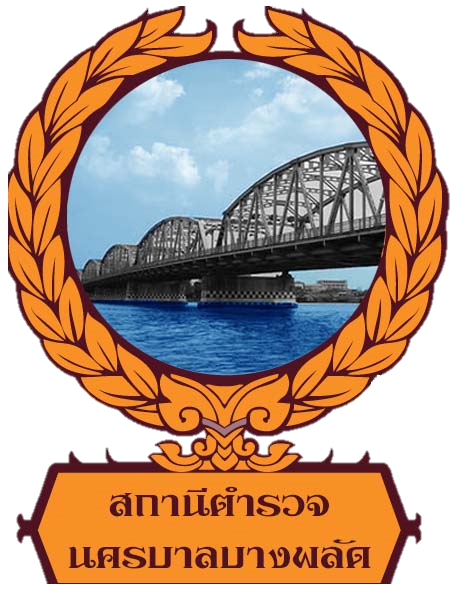 